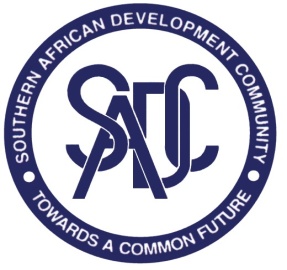 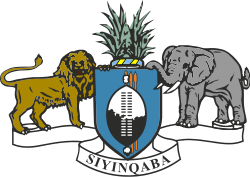 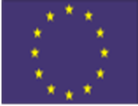 STANDARD BIDDING DOCUMENTS FOR PROCUREMENT OF GOODSBIDDING DOCUMENTSIssued on: 7th  June, 2021ForProcurement of Procurement of Packaging and Processing EquipmentCONTRACT NUMBER: SADCT/TRF/2017/07/2/09PROCURING ENTITY: THE GOVERNMENT OF THE KINGDOM OF ESWATINI, THROUGH THE MINISTRY OF COMMERCE, INDUSTRY AND TRADE Table of ContentsInvitation for Bids (IFB)	 	PART 1 – Bidding Procedures		2Section I.  Instructions to Bidders			5Section II.  Bidding Data Sheet (BDS)		34Section III.  Award Evaluation and         Selection/Qualification Criteria		39Section IV.  Bidding Forms	44PART 2 – Supply Requirements		67Section V.  Schedule of Requirements		69PART 3 - Contract				80PART 1 – Bidding ProceduresTable of ClausesDefinitions							5A.	General						61.	Scope of Bid							62.	Fraud and Corruption						73.	Eligible Bidders						94.	Eligible Goods and Related Services				11B.	Contents of Bidding Documents			125.	Sections of Bidding Documents				126.	Clarification of Bidding Documents				137.	Amendment of Bidding Documents				13C.	Preparation of Bids					148.	Cost of Bidding						149.	Language of Bid						1410.	Documents Comprising the Bid				1411.	Bid Submission Form, Technical Offer Form                        15 and Price Schedules						12.	Alternative Bids						1513.	Bid Prices and Discounts					1514.	Currencies of Bid						1915.	Documents Establishing the Eligibility of the Bidder	1916.	Documents Establishing the Eligibility of the Goods and Related Services						1917.	Documents Establishing the Conformity of the Goods and Related Services						1918.	Documents Establishing the Qualifications of the Bidder	2019.	Period of Validity of Bids					2020.	Bid Security							2121.	Format and Signing of Bid					23D.	Submission and Opening of Bids			2322.	Submission, Sealing and Marking of Bids			2323.	Deadline for Submission of Bids				2424.	Late Bids							2425.	Withdrawal, Substitution, and Modification of Bids		2426.	Bid Opening							25E.	Evaluation and Comparison of Bids		2627.	Confidentiality						2628.	Clarification of Bids						2629.	Responsiveness of Bids					2730.	Nonconformities, Errors, and Omissions			2731.	Preliminary Examination of Bids				2832.	Examination of Terms and Conditions; Technical Evaluation						33.	Evaluation of Bids						2934.	Comparison of Bids						3035.	Procuring Entity’s Right to Accept Any Bid, and to reject Any or All Bids					30F.	Award of Contract					3136.	Award Criteria						3137.	Procuring Entity’s Right to Vary Quantities at Time of Award						3138.	Notification of Award						3139.	Signing of Contract						3240.	Performance Security	                                                            32Section III.  Award, Evaluation and Qualification/Selection Criteria This Section complements the Instructions to Bidders. It contains the criteria that the Procuring Entity may use to evaluate a bid and determine whether a Bidder has the required qualifications. No other criteria shall be used. Contents1. Evaluation Criteria (ITB 33.3 (d))2. Qualification Criteria (ITB 36)1. Evaluation Criteria (ITB 33.3 (d))The Procuring Entity’s evaluation of a bid may take into account, in addition to the Bid Price (award criteria) quoted in accordance with ITB Clause 13.6, one or more of the following factors as specified in ITB Sub-Clause 33.3(d) and in BDS referring to ITB 33.3(d), using the following criteria and methodologies. (a)	Delivery schedule. (as per Incoterms specified in the BDS)The Goods specified in the List of Goods are required to be delivered within the acceptable time range (after the earliest and before the final date, both dates inclusive) specified in Section VI, Delivery Schedule.  No credit will be given to deliveries before the earliest date, and bids offering delivery after the final date shall be treated as non-responsive.  Within this acceptable period, an adjustment, as specified in BDS Sub-Clause 33.3(d), will be added, for evaluation purposes only, to the bid price of bids offering deliveries later than the “Earliest Delivery Date” specified in Section VI, Delivery Schedule.(d)	Availability in the Procuring Entity’s Country of spare parts and after sales services for equipment offered in the bid.An adjustment equal to the cost to the Procuring Entity of establishing the minimum service facilities and parts inventories, as outlined in BDS Sub-Clause 33.3(d), if quoted separately, shall be added to the bid price, for evaluation purposes only.(e)	Projected operating and maintenance costs.Operating and maintenance costs.  An adjustment to take into account the operating and maintenance costs of the Goods will be added to the bid price, for evaluation purposes only, if specified in BDS Sub-Clause 33.3(d). The adjustment will be evaluated in accordance with the methodology specified in the BDS Sub-Clause 36.3(d).	(g)	Specific additional criteria Other specific additional criteria to be considered in the evaluation and the evaluation method shall be detailed in BDS Sub-Clause 33.3(d)]
2. 	Multiple Contracts (ITB 33.7)The Procuring Entity shall award multiple contracts to the Bidder that offers the lowest evaluated combination of bids (one contract per bid) The Procuring Entity shall:(a)	Take into account:the lowest-evaluated bid for each  and(ii)	The price reduction per lot and the methodology for its application as offered by the Bidder in its bid”3. 	Selection/Qualification Criteria (ITB 36)	4.	Administrative and technical compliance grids.These grids are part of section IV (Bidding Forms). They will be filled/used by the evaluation committee and are part of Bidding Documents. The Bidders do not need to complete them. ADMINISTRATIVE COMPLIANCE GRID FOR GOODSTo be tailored to the specific project. Table of FormsBid Submission Form	45Technical Offer Form	54Price Schedule: Goods Manufactured Outside the Procuring Entity’s Country, to be Imported	58Price Schedule: Goods Manufactured Outside the Procuring Entity’s Country, already imported	60Price Schedule: Goods Manufactured in the Procuring Entity’s Country	62Price and Completion Schedule - Related Services	64Bid Security (Bank Guarantee)	50Manufacturer’s Authorization	65Administrative Compliance Form      66Technical Compliance formBid Submission Form[The Bidder shall fill in this Form in accordance with the instructions indicated No alterations to its format shall be permitted and no substitutions shall be accepted.]Date: [insert date (as day, month and year) of Bid Submission]	Contract No.: [insert number of bidding process]	Invitation for Prequalification No.: [insert No of IFP]Alternative No.: [insert identification No if this is a Bid for an alternative]To: [insert complete name of Procuring Entity]We, the undersigned, declare that: We have examined and have no reservations to the Bidding Documents, including Addenda No.: ______________[insert the number and issuing date of each Addenda]; We offer to supply in conformity with the Bidding Documents and in accordance with the Delivery Schedules specified in the Schedule of Requirements the following Goods and Related Services _______________________ [insert a brief description of the Goods and Related Services]; The total price of our Bid, excluding any discounts offered in item (d) below, is: ______________________________[insert the total bid price in words and figures, indicating the various amounts and the respective currencies];The discounts offered and the methodology for their application are:	Discounts.  If our bid is accepted, the following discounts shall apply. _______  [Specify in detail each discount offered and the specific item of the Schedule of Requirements to which it applies.] 	Methodology of Application of the Discounts. The discounts shall be applied using the following method: __________ [Specify in detail the method that shall be used to apply the discounts];Our bid shall be valid for the period of time specified in ITB Sub-Clause 19.1, from the date fixed for the bid submission deadline in accordance with ITB Sub-Clause 23.1, and it shall remain binding upon us and may be accepted at any time before the expiration of that period;If our bid is accepted, we commit to obtain a performance security in accordance with ITB Clause 40 and GCC Clause 17 for the due performance of the Contract;We, including any subcontractors or suppliers for any part of the contract, have nationality from eligible countries________ [insert the nationality of the Bidder, including that of all parties that comprise the Bidder, if the Bidder is a JV, and the nationality each subcontractor and supplier] We have no conflict of interest in accordance with ITB Sub-Clause 3.2;Our firm, its affiliates or subsidiaries—including any subcontractors or suppliers for any part of the contract—has not been declared ineligible by the SADC Secretariat, under the Procuring Entity’s country laws or official regulations, in accordance with ITB Sub-Clause 3.3;Our firm, its affiliates or subsidiaries—including any subcontractors or suppliers for any part of the contract—are not falling under any of the exclusion criteria stated in ITB Sub-Clause 3.4;The following commissions, gratuities, or fees have been paid or are to be paid with respect to the bidding process or execution of the Contract: [insert complete name of each Recipient, its full address, the reason for which each commission or gratuity was paid and the amount and currency of each such commission or gratuity]	(If none has been paid or is to be paid, indicate “none.”)(l)	We understand that this bid, together with your written acceptance thereof included in your notification of award, shall constitute a binding contract between us, until a formal contract is prepared and executed.(m)	We understand that you are not bound to accept the lowest evaluated bid or any other bid that you may receive.Signed: _______________ [insert signature of person whose name and capacity are shown] In the capacity of _______ [insert legal capacity of person signing the Bid Submission Form] Name: ____________ [insert complete name of person signing the Bid Submission Form]	 Duly authorized to sign the bid for and on behalf of: _____ [insert complete name of Bidder]Dated on ____________ day of __________________, _______ [insert date of signing]
TEMPLATE OF THE SWORN STATEMENTTo be submitted on the headed notepaper of the legal entity concerned<Date>To: Ministry of Commerce, Industry and TradeInternational Trade DepartmentBetween DPMs Office and Eswatini BankP. O. Box 451, MbabaneYour ref: < Publication reference >Dear Sir/MadamIn response to your prequalification notice < Publication reference >, we, < Name(s) of legal entity or entities>, hereby declare that we do not fall into any of the following situations:•	being bankrupt or wound up, are having our affairs administered by the courts, have entered into arrangements with creditors, have suspended business activities, are being subject of proceedings concerning those matters, or are being in any similar situations arising from a similar procedure provided for in the national legislation or regulations of the SADC member states.•	have been convicted of offences concerning our professional conduct by a judgment, which has the force of res judicata; (i.e. against which no appeal is possible).•	have been declared guilty of grave professional misconduct proven by any means which Procuring Entity can justify.•	have been the subject of a judgment which has the force of res judicata for fraud, corruption, involvement in a criminal organisation or any other illegal activity detrimental to the Procuring Entity' financial interests.•	are being currently subject to an administrative penalty.We further declare that in case we get shortlisted we will provide necessary supporting documents that will prove that we do not fall into any ofForm 2Experience in implementing similar contracts (Maximum 5 references – of maximum one page per reference)[The following table shall be filled in for the Bidder and for each partner of a Joint Venture/Consortium]Bidder's/Joint Venture Partner's Legal Name: [insert full name]
Date: [insert day, month, year]
Bidder JV Party Legal Name: [insert full name]
Contract No. and title:  [Identify contracts completed in the last 5 years that demonstrate experience in implementation of similar contracts pursuant to Section 3, Qualification Criteria and Requirements, Sub-Factor 2.1 (a). List contracts chronologically, according to their commencement (starting) dates.]Add rows when required.For a reference to qualify it must be accompanied by copies of: f	Contracts indicated above; and	Acceptance certificates to demonstrate that the contracts indicated are completed and accepted by the ClientSigned by: [insert signature(s) of (an) authorized representative(s) of the Bidder]Name: [insert full name of person signing the bid]In the Capacity of: [insert capacity of person signing the bid]Duly authorized to sign the bid for and on behalf of: [insert full name of Bidder] Address: [insert street number/town or city/country address]Dated on [insert day number] day of [insert month], [insert year]Form 3 Financial SituationApplicant’s Legal Name: [insert full name]	Date: [insert day, month, year]Page [insert page number] of [insert total number] pages1. Financial data [a summary table and a table for each of the partner shall be included][Insert on of the title “Summary Table”, or “Name of the partner: [ insert name]]2. Financial documentsThe Bidder and its parties shall provide copies of the balance sheets and/or financial statements for three years pursuant Section 3, Qualifications Criteria and Requirements, Sub-factor 2.2 (i) and 2.2 (ii). The financial statements shall:(a) 	reflect the financial situation of the Bidder or partner to a JV/Consortium, and not sister or parent companies.(b)	be audited by a certified accountant.(c)	be complete, including all notes to the financial statements.(d)	correspond to accounting periods already completed and audited (no statements for partial periods shall be requested or accepted).	Attached are copies of financial statements (certified copies of: the balance sheets – including all related notes, audit reports and/or similar statements of the accounts; audited by certified reputable auditors or certified by the fiscal authority of the country where the applicant is registered/ incorporated) for the three years required above; and complying with the requirements. Signed [insert signature(s) of an authorized representative(s) of the Bidder]Name [insert full name of person signing the bid]In the Capacity of [insert capacity of person signing the bid]Duly authorized to sign the bid for and on behalf of: Bidder’s Name [insert full name of Bidder] Address [insert street number/town or city/country address]Dated on [insert day number] day of [insert month], [insert year]Form 4 Availability of Personnel [The following table shall be filled in for the Bidder and jointly for the Joint Venture/Consortium]Applicant's/Joint Venture Partner's Legal Name: [insert full name]	Date: [insert day, month, year]
Page [insert page number] of [insert total number]pagesProvide information on the availability of the personnel resources over the past three (3) years pursuant to Section 3, Qualification Criteria and Requirements, Sub-Factor 2.3 (a)Add rows when requiredSigned [insert signature(s) of an authorized representative(s) of the Bidder]Name [insert full name of person signing the bid]In the Capacity of [insert capacity of person signing the bid]Duly authorized to sign the application for and on behalf of: Bidder’s Name [insert full name of Bidder] Address [insert street number/town or city/country address]Dated on [insert day number] day of [insert month], [insert year]Signature of the applicant		Signature of competent authority (see footnote)Technical Offer Form Price Schedule Forms[The Bidder shall fill in these Price Schedule Forms in accordance with the instructions indicated.  The list of line items in column 1 of the Price Schedules shall coincide with the Technical Specification Form specified by the Procuring Entity in the Bidding Forms]Manufacturer’s Authorization [The Bidder shall require the Manufacturer to fill in this Form in accordance with the instructions indicated. This letter of authorization should be on the letterhead of the Manufacturer and should be signed by a person with the proper authority to sign documents that are binding on the Manufacturer.  The Bidder shall include it in its bid, if so indicated in the BDS.]Date: [insert date (as day, month and year) of Bid Submission]Contract No.: [insert number]To: [insert complete name of Procuring Entity] WHEREASWe [insert complete name of Manufacturer], who are official manufacturers of [insert type of goods manufactured], having factories at [insert full address of Manufacturer’s factories], do hereby authorize [insert complete name of Bidder] to submit a bid the purpose of which is to provide the following Goods, manufactured by us [insert name and or brief description of the Goods], and to subsequently negotiate and sign the Contract.We hereby extend our full guarantee and warranty in accordance with Clause 26 of the General Conditions of Contract, with respect to the Goods offered by the above firm.Signed: [insert signature(s) of authorized representative(s) of the Manufacturer] Name: [insert complete name(s) of authorized representative(s) of the Manufacturer]	Title: [insert title] Dated on ____________ day of __________________, _______ [insert date of signing]ADMINISTRATIVE COMPLIANCE GRID FOR GOODSTo be tailored to the specific project. EVALUATION GRID FOR GOODSTo be tailored to the specific project. Must be completed by the Evaluation Committee.PART 2 – Supply RequirementsContents1.  List of Goods and Delivery Schedule	692.	Technical Specifications	73366. 	Inspections and Tests	79Notes for Preparing the Schedule of RequirementsThe Schedule of Requirements shall be included in the bidding documents by the Procuring Entity, and shall cover, at a minimum, a description of the goods and ancillary services to be supplied and the delivery schedule.The objective of the Schedule of Requirements is to provide sufficient information to enable bidders to prepare their bids efficiently and accurately, in particular, the Price Schedule, for which a form is provided in Section IV.  In addition, the Schedule of Requirements, together with the Price Schedule, should serve as a basis in the event of quantity variation at the time of award of contract pursuant to ITB Clause 41.The date or period for delivery should be carefully specified, taking into account (a) the implications of delivery terms stipulated in the Instructions to Bidders pursuant to the Incoterms rules (i.e., EXW, or CIF, CIP, FOB, FCA terms—that “delivery” takes place when goods are delivered to the carriers), and (b) the date prescribed herein from which the Procuring Entity’s delivery obligations start (i.e., notice of award, contract signature, opening or confirmation of the letter of credit).3.	Technical SpecificationsThe purpose of the Technical Specifications (TS), is to define the technical characteristics of the Goods and Related Services required by the Procuring Entity. The Procuring Entity shall prepare the detailed TS take into account that:   The TS constitute the benchmarks against which the Procuring Entity will verify the technical responsiveness of bids and subsequently evaluate the bids.  Therefore, well-defined TS will facilitate preparation of responsive bids by bidders, as well as examination, evaluation, and comparison of the bids by the Procuring Entity. The TS shall require that all goods and materials to be incorporated in the goods be new, unused, and of the most recent or current models, and that they incorporate all recent improvements in design and materials, unless provided for otherwise in the contract.The TS shall make use of best practices. Samples of specifications from successful similar procurements in the same country or sector may provide a sound basis for drafting the TS.The use of metric units is requested.Standardizing technical specifications may be advantageous, depending on the complexity of the goods and the repetitiveness of the type of procurement.  Technical Specifications should be broad enough to avoid restrictions on workmanship, materials, and equipment commonly used in manufacturing similar kinds of goods. Standards for equipment, materials, and workmanship specified in the Bidding Documents shall not be restrictive.  Recognized international standards should be specified as much as possible. Reference to brand names, catalogue numbers, or other details that limit any materials or items to a specific manufacturer should be avoided as far as possible.  Where unavoidable, such item description should always be followed by the words “or substantially equivalent.”  When other particular standards or codes of practice are referred to in the TS, whether from the Procuring Entity’s or from other eligible countries, a statement should follow other authoritative standards that ensure at least a substantially equal quality, then the standards mentioned in the TS will also be acceptable.Reference to brand names and catalogue numbers should be avoided as far as possible; where unavoidable the words “or at least equivalent” shall always follow such references.Technical Specifications shall be fully descriptive of the requirements in respect of, but not limited to, the following:(a)	Standards of materials and workmanship required for the production and manufacturing of the Goods.(b)	Detailed tests required (type and number).(c)	Other additional work and/or Related Services required to achieve full delivery/completion.(d)	Detailed activities to be performed by the Supplier, and participation of the Procuring Entity thereon.(e)	List of detailed functional guarantees covered by the Warranty and the specification of the liquidated damages to be applied in the event that such guarantees are not met.The TS shall specify all essential technical and performance characteristics and requirements, including guaranteed or acceptable maximum or minimum values, as appropriate.  Whenever necessary, the Procuring Entity shall include an additional ad-hoc bidding form (to be an Attachment to the Bid Submission Sheet), where the Bidder shall provide detailed information on such technical performance characteristics in respect to the corresponding acceptable or guaranteed values.When the Procuring Entity requests that the Bidder provides in its bid a part or all of the Technical Specifications, technical schedules, or other technical information, the Procuring Entity shall specify in detail the nature and extent of the required information and the manner in which it has to be presented by the Bidder in its bid.[If a summary of the Technical Specifications (TS) has to be provided, the Procuring Entity shall insert information in the table below. The Bidder shall prepare a similar table to justify compliance with the requirements] “Summary of Technical Specifications. The Goods and Related Services shall comply with following Technical Specifications and Standards: Technical Offer Form 15. Inspections and TestsThe following inspections and tests shall be performed: [insert list of inspections and tests]The procuring entity on delivery will verify and inspect the equipment with the supplier on delivery against the technical offer form. The contractor will have to commission all equipment on delivery or on a date agreed with the procuring entity.The contractor will install, test and train technicians on the operating of equipment.

STANDARD CONTRACT FOR GOODSCONTRACT FOR PACKAGING AND PROCESSING EQUIPMENTNumber SADC TRF/2017/2/09BETWEEN  Ministry of Commerce, Industry and Trade Eswatini (“the Contracting Authority)ANDCONTRACTOR [insert the name] (“the Contractor”)DATE: [insert the month and the year]Table of ContentsContract Agreement	.81SECTION 1 – GENERAL CONDITIONS OF CONTRACT	91.SECTION II.  SPECIAL CONDITIONS OF CONTRACT	115.SECTION III.  TECHNICAL REQUIREMENTS (INCLUDING SCHEDULE OF REQUIREMENTS AND TECHNICAL SPECIFICATIONS)	119SECTION IV. THE CONTRACTOR’S BID AND ORIGINAL PRICE SCHEDULES	120SECTION V.  THE CONTRACTING AUTHORITY’S NOTIFICATION OF AWARD	121 		Contract AgreementTHIS CONTRACT AGREEMENT is made	the [ insert:  number ] day of  [ insert:  month ], [ insert:  year ].BETWEEN(1)	[ Ministry of Commerce, Industry and Trade], .... of the Government of the Kingdom of Eswatini, and having its principal place of business at The Ministry of Commerce Industry and TradeInter- Ministerial BuildingBlock 8 and Level 1Mhlambanyatsi RoadP. O. Box 451Mbabane, Eswatini  (hereinafter called “the Contracting Authority”), and (2)	[ insert name of Contractor ], a corporation incorporated under the laws of [ insert:  country of Contractor ] and having its principal place of business at [ insert:  address of Contractor ] (hereinafter called “the Contractor”).WHEREAS the Contracting Authority invited bids for certain Goods and ancillary services, viz  Procurement and Packaging Equipment and has accepted a Bid by the Contractor for the supply of those Goods and Services in the sum of [insert Contract Price in words and figures, expressed in the Contract currency(ies) ] (hereinafter called “the Contract Price”).NOW THIS AGREEMENT WITNESSETH AS FOLLOWS:1.	In this Agreement words and expressions shall have the same meanings as are respectively assigned to them in the Conditions of Contract referred to.2.	The following documents shall constitute the Contract between the Contracting Authority and the Contractor, and each shall be read and construed as an integral part of the Contract:This Contract Agreement Section I – General Conditions of ContractSection I – Special  Conditions of ContractSection III – Technical Requirements (including Schedule of Requirements and Technical Specifications)Section IV – The Contractor’s Bid and original Price SchedulesSection V – The Contracting Authority’s Notification of Award [Add here any other document(s)]3. 	This Contract shall prevail over all other Contract documents. In the event of any discrepancy or inconsistency within the Contract documents, then the documents shall prevail in the order listed above.4.	In consideration of the payments to be made by the Contracting Authority to the Contractor as hereinafter mentioned, the Contractor hereby covenants with the Contracting Authority to provide the Goods and Services and to remedy defects therein in conformity in all respects with the provisions of the Contract.5.	The Contracting Authority hereby covenants to pay the Contractor in consideration of the provision of the Goods and Ancillary Services and the remedying of defects therein, the Contract Price or such other sum as may become payable under the provisions of the Contract at the times and in the manner prescribed by the Contract.IN WITNESS whereof the parties hereto have caused this Agreement to be executed in accordance with the laws of [insert the name of the Contract governing law country] on the day, month and year indicated above.For and on behalf of the Contracting AuthoritySigned:	[insert signature] 	in the capacity of [ insert  title or other appropriate designation ]in the presence of [insert identification of official witness]For and on behalf of the ContractorSigned:	[insert signature of authorized representative(s) of the Contractor] in the capacity of [ insert title or other appropriate designation]in the presence of [ insert identification of official witness]Table of Clauses1.	Definitions	Error! Bookmark not defined.2.	Contract Documents	Error! Bookmark not defined.3.	Fraud and Corruption	Error! Bookmark not defined.4.	Interpretation	Error! Bookmark not defined.5.	Language	Error! Bookmark not defined.6.	Joint Venture, Consortium or Association	Error! Bookmark not defined.7.	Eligibility	Error! Bookmark not defined.8.	Notices	Error! Bookmark not defined.9.	Governing Law	Error! Bookmark not defined.10.	Settlement of Disputes	Error! Bookmark not defined.11.	Scope of Supply	Error! Bookmark not defined.12.	Delivery and Documents	Error! Bookmark not defined.13.	Contractor’s Responsibilities	Error! Bookmark not defined.14.	Contract Price	Error! Bookmark not defined.15.	Terms of Payment	Error! Bookmark not defined.16.	Taxes and Duties	Error! Bookmark not defined.17.	Performance Security	Error! Bookmark not defined.18.	Copyright	Error! Bookmark not defined.19.	Confidential Information	Error! Bookmark not defined.20.	Subcontracting	Error! Bookmark not defined.21.	Specifications and Standards	Error! Bookmark not defined.22.	Packing and Documents	Error! Bookmark not defined.23.	Insurance	Error! Bookmark not defined.24.	Transportation	Error! Bookmark not defined.25.	Inspections and Tests	Error! Bookmark not defined.26.	Liquidated Damages	Error! Bookmark not defined.27.	Warranty	Error! Bookmark not defined.28.	Patent Indemnity	Error! Bookmark not defined.29.	Limitation of Liability	Error! Bookmark not defined.30.	Change in Laws and Regulations	Error! Bookmark not defined.31.	Force Majeure	Error! Bookmark not defined.32.	Change Orders and Contract Amendments	Error! Bookmark not defined.33.	Extensions of Time	Error! Bookmark not defined.34.	Termination	Error! Bookmark not defined.35.	Assignment	Error! Bookmark not defined.36.	Export Restriction	Error! Bookmark not defined.Section I.  General Conditions of ContractTable of Forms1. Performance Security	1162. Bank Guarantee for Advance Payment	117			1. Performance Security [The bank, as requested by the successful Bidder, shall fill in this form in accordance with the instructions indicated]  Date: [insert date (as day, month, and year) of Bid Submission]Contract No. and title: [insert number and title of the contract]Bank’s Branch or Office: [insert complete name of Guarantor] Beneficiary: [insert complete name of Contracting Authority]PERFORMANCE GUARANTEE No.:	[insert Performance Guarantee number]We have been informed that [insert complete name of Contractor] (hereinafter called "the Contractor") has entered into Contract No. [insert number] dated [insert day and month], [insert year] with you, for the supply of [description of Goods and related Services] (hereinafter called "the Contract"). Furthermore, we understand that, according to the conditions of the Contract, a Performance Guarantee is required.At the request of the Contractor, we hereby irrevocably undertake to pay you any sum(s) not exceeding [insert amount(s) in figures and words] upon receipt by us of your first demand in writing declaring the Contractor to be in default under the Contract, without cavil or argument, or your needing to prove or to show grounds or reasons for your demand or the sum specified therein.This Guarantee shall expire no later than the [insert number] day of [insert month] [insert year], and any demand for payment under it must be received by us at this office on or before that date.This guarantee is subject to the Uniform Rules for Demand Guarantees, ICC Publication No. 458, except that subparagraph (ii) of Sub-article 20(a) is hereby excluded.[signatures of authorized representatives of the bank and the Contractor] 2. Bank Guarantee for Advance Payment [The bank, as requested by the successful Bidder, shall fill in this form in accordance with the instructions indicated.] Date: [insert date (as day, month, and year) of Bid Submission]Contract No. and title: [insert number and title of the contract][bank’s letterhead] Beneficiary:	[insert legal name and address of Contracting Authority] ADVANCE PAYMENT GUARANTEE No.: [insert Advance Payment Guarantee no.]We, [insert legal name and address of bank], have been informed that [insert complete name and address of Contractor] (hereinafter called "the Contractor") has entered into Contract No. [insert number] dated [insert date of Agreement] with you, for the supply of [insert types of Goods to be delivered] (hereinafter called "the Contract"). Furthermore, we understand that, according to the conditions of the Contract, an advance is to be made against an advance payment guarantee.At the request of the Contractor, we hereby irrevocably undertake to pay you any sum or sums not exceeding in total an amount of [insert amount(s) in figures and words] upon receipt by us of your first demand in writing declaring that the Contractor is in breach of its obligation under the Contract because the Contractor used the advance payment for purposes other than toward delivery of the Goods. It is a condition for any claim and payment under this Guarantee to be made that the advance payment referred to above must have been received by the Contractor on its account [insert number and domicile of the account]This Guarantee shall remain valid and in full effect from the date of the advance payment received by the Contractor under the Contract until [insert date]. This Guarantee is subject to the Uniform Rules for Demand Guarantees, ICC Publication No. 458._____________________ 
[signature(s) of authorized representative(s) of the bank] SECTION III.  TECHNICAL REQUIREMENTS (INCLUDING SCHEDULE OF REQUIREMENTS AND TECHNICAL SPECIFICATIONS)SECTION IV. THE CONTRACTOR’S BID AND ORIGINAL PRICE SCHEDULESSECTION V.  THE CONTRACTING AUTHORITY’S NOTIFICATION OF AWARDNotification of Award[letterhead paper of the Contracting Authority][date]To:  [name and address of the Contractor]This is to notify you that your Bid dated [date] for the implementation of the Contract [name of the Contract and identification number, as given in the Contract Data] for the Accepted Contract Amount of the equivalent of [amount in numbers and words] [name of currency], as corrected and modified in accordance with the Instructions to Bidders, is hereby accepted by the Contracting Authority.You are requested to furnish the Performance Security within 28 days in accordance with the Conditions of Contract, using for that purpose the Performance Security Forms included in Appendixes to the Special Conditions of Contract - Forms, of the Bidding Document. (delete the sentence if not applicable) Authorized Signature:  	Name and Title of Signatory:  	Name of Agency:  	Section I.  Instructions to Bidders 5Section I.  Instructions to Bidders

Section I.  Instructions to Bidders

DefinitionsDefinitions(a)	“BD” means the Bidding Documents to be prepared by the Procuring Entity for the selection of Contractor, based on the SADC Secretariat Standard Template.(b)	“Bidder” means company or joint venture/ consortium invited to summit technical and financial proposal for this contract.(c)	“Procuring Entity” means the procurement entity with which the selected legal entity will sign the contract.(d)	“Contractor” means any legal entity that may deliver or delivers the goods/equipment to the Client under the Contract.(e)	“Contract” means the Contract signed by the Parties and all the attached documents listed in its Clause 1, that are the General Conditions (GC), the Special Conditions (SC), and the Appendices.(f)	“Bid Data Sheet (BDS)” means such part of the Instructions to Bidders used to reflect specific contract and assignment conditions.(g)	“Day” means calendar day.(h)	“Evaluation Committee” it is a panel of experts appointed by the Procuring Entity and assigned to evaluate the bids. The Evaluation Committee consist in a Chairperson and a Secretary with no voting rights and an odd number of voting members (evaluators). (i)	“Instructions to Bidders” (Section 2 of the BD) means the document which provides shortlisted Bidders with all information needed to prepare their Proposals.(j)	“LOI” (Section 1 of the BD) means the Letter of Invitation being sent by the Procuring Entity to the shortlisted Bidders.(k)	“Proposal” means the Technical Proposal and the Financial Proposal.(l)	“Related/ancillary Services” means the secondary services related to the main Goods contract which will be also offered (training, maintenance etc)(m)	“Subcontractor” means any person or entity with whom the Bidder or Contractors intends to subcontracts any part of the contract.(n)	“Technical Specifications” means the document included in the BD as Section V that provides the minimum technical characteristics and the quantities of goods and related/ancillary services need by the Procuring Entity from the Contractor.GeneralScope of BidThe Procuring Entity indicated in the Bidding Data Sheet (BDS), issues these Bidding Document or the supply of Goods and Related Services incidental thereto as specified in Section VI, Schedule of Requirements. The name and identification number of the contract for this procurement are specified in the BDS. The name, identification, and number of lots of are provided in the BDS.The procurement method used for acquisition of the Goods and Related Services incidental thereto as specified in Section VI, Schedule of Requirements of Invitation, is as indicated in the Bidding Data Sheet, method detailed in the edition of the Guidelines indicated in the Bidding Data Sheet.The Bidders are invited to submit a Technical Proposal and a Financial Proposal for the goods and related services specified in Section VI, Schedule of Requirements. Unless otherwise specified in the BDS, when the Contract is divided into lots, Bidders may bid for one, more or for all lots as they wish. However, the quantity of goods and ancillary services indicated under each individual lot shall be indivisible. Bids for only part of the goods and related/ancillary services indicated under each lot shall be considered incomplete and automatically disqualified. Fraud and Corruption2.1	It is the SADC Secretariat policy to require that Procuring Entity as well as bidders, suppliers, and contractors and their subcontractors under SADC Secretariat-financed contracts, observe the highest standard of ethics during the procurement and execution of such contracts. In pursuance of this policy, the SADC Secretariat:(a)	defines, for the purposes of this provision, the terms set forth below as follows:(i)	“corrupt practice” is the offering, giving, receiving or soliciting, directly or indirectly, of anything of value to influence improperly the actions of another party;(ii) 	“fraudulent practice” is any act or omission, including a misrepresentation, that knowingly or recklessly misleads, or attempts to mislead, a party to obtain a financial or other benefit or to avoid an obligation;(iii)	“collusive practice” is an arrangement between two or more parties designed to achieve an improper purpose, including to influence improperly the actions of another party;(iv)	“coercive practice” is impairing or harming, or threatening to impair or harm, directly or indirectly, any party or the property of the party to influence improperly the actions of a party;(v)	“obstructive practice” is(aa)	deliberately destroying, falsifying, altering or concealing material evidence to the investigation or making false statements to investigators in order to materially impede a SADC Secretariat, or a governmental or independent investigation into allegations of a corrupt, fraudulent, coercive, or collusive practice; and/or threatening, harassing, or intimidating any party to prevent it from disclosing its knowledge of matters relevant to the investigation or from pursuing the investigation, or(bb)	acts intended to materially impede the exercise of the SADC Secretariat or governmental or inspection and audit rights. It will take the following measures against the bidder recommended for award who has, directly or through an agent, engaged in corrupt, fraudulent, collusive, coercive, or obstructive practices in competing for the contract in question;will reject the bid for award;will declare the bidder/the contractor, including its affiliates, ineligible, either indefinitely or for a stated period of time, to become a SADC Secretariat contractor; will cancel or terminate any ongoing contract with the bidder /the contractor;will request the relevant national authorities to conduct a joint investigation with SADC Secretariat to inspect or carry out audits of the bidder /the contractor’ accounting records and financial statements in connection with the contract in question for which it was found guilty of engaging in corrupt, fraudulent, collusive, coercive, or obstructive practices;will forfeit the bid or performance securities of the bidder /the contractor; will suspend any payments due to the bidder/ contractor, under the contract in question or any other contract the bidder/contractor might have with the organization, until the extent of damage caused by the its engagement in corrupt, fraudulent, collusive, coercive or obstructive practices in competing for the SADC Secretariat’s contract are determined and recovered, and will sue the bidder /contractor to recover the damages caused by its engagement in corrupt, fraudulent, collusive, coercive or obstructive practices in competing for the contract in question, if they are not fully recovered by the securities and the payments otherwise due to the bidder/contractor.Eligible Bidders3.1 Pursuant the paragraph 3.2 to 3.4 of this Clause, participation in tender and in award of contracts shall be open on equal terms to:(a) Natural persons, companies or firms, or associations or public or semi -public agencies.(b) Cooperative societies and other legal persons governed by public or private law.(c) Joint ventures, consortium or association of firms.3.2 Bidders shall not be eligible for the award of contracts where:(a) They are bankrupt;(b) Payments to them have been suspended in accordance with the judgment of a court of law other than a judgment declaring bankruptcy and resulting, in accordance with their national laws in the total or partial loss of the right to administer and dispose of their property;(c) Legal proceedings have been instituted against them involving an order suspending payments and which may result, in accordance with their national laws, in a declaration of bankruptcy or in any other situation entailing the total or partial loss of the right to administer and dispose of their property;(d) They have been convicted, by a final judgment, of any crime or offence concerning their professional conduct;(e) They are guilty of serious misrepresentation with regard to information required for participation in an invitation to tender;(f)They have been sanctioned by SADC Secretariat pursuant SADC Procurement and Grants Policy;3.3 Only shortlisted Bidders indicated in the Bidding Data Sheet are allowed to participate in this bidding process. If a Bidders is shortlisted as Joint Venture or Consortium, the composition of Joint Venture or Consortium can be changed with prior approval of the Procuring Entity and only if (i) is supported by solid and objective arguments, (ii) does not alter the competition, (iii) is not generating a conflict, and (iv) is not invalidating the criteria and conditions in place when the joint venture or consortium was prequalified.3.4   A Bidder shall not have a conflict of interest.  All bidders found to have conflict of interest shall be disqualified.  Bidders may be considered to have a conflict of interest with one or more parties in this bidding process, if they: are or have been associated in the past, with a firm or any of its affiliates which have been engaged by the Procuring Entity to provide consulting services for the preparation of the design, specifications, and other documents to be used for the procurement of the general services to be purchased under these Bidding Documents. Affiliates are the group of companies, firms, associations, etc. where the Bidder or any of the major shareholders owns a minimum of twenty percent (20%) of shares of the share capital. For the same purpose, major shareholder is any legal or physical person who owns no less than twenty percent (20%) of the shares of the Bidder; or submit more than one bid in this bidding process, except for alternative offers permitted under ITB Clause 13.  However, this does not limit the participation of subcontractors in more than one bid; orthey have controlling partners in common; orthey receive or have received any direct or indirect subsidy from any of them; orthey have the same legal representative for purposes of this bid; orthey have a relationship with each other, directly or through common third parties, that puts them in a position to have access to information about or influence on the bid of another Bidder, or influence the decisions of the Procuring Entity regarding this bidding process; or a Bidder was affiliated with a firm or entity that has been hired (or is proposed to be hired) by the Procuring Entity as project manager, supervisor, assessor, monitor, evaluator, auditor or any others similar assignment for the contract.3.5    A Bidder that is under a declaration of ineligibility by the SADC Secretariat in accordance with ITB Clause 2, at the date of contract award, shall be disqualified. The list of debarred firms is available at the electronic address specified in the BDS.Eligible Goods and Related ServicesUnless otherwise stated in the BDS, SADC Secretariat does not restrict the Goods and Related Services to be supplied under the Contract and on the basis of their origin.For purposes of this Clause, the term “goods” includes commodities, raw material, machinery, equipment, and industrial plants; and “related services” includes services such as insurance, installation, training, and initial maintenance.The term “origin” means the country where the goods have been mined, grown, cultivated, produced, manufactured or processed; or, through manufacture, processing, or assembly, another commercially recognized article results that differs substantially in its basic characteristics from its components.Contents of Bidding DocumentsSections of Bidding Documents

The Bidding Documents consist of Parts 1, 2, and 3, which include all the Sections indicated below, and should be read in conjunction with any Addendum issued in accordance with ITB Clause 7.PART 1    Bidding ProceduresSection I. Instructions to Bidders (ITB)Section II. Bidding Data Sheet (BDS)Section III. Evaluation CriteriaSection IV. Bidding FormsPART 2   Supply RequirementsSection VI. Schedule of RequirementsPART 3   ContractSection VII. Contract Forms Section VIII. Special Conditions of Contract (SCC)Section IX. General Conditions of Contract (GCC)The Invitation for Bids issued by the Procuring Entity is not part of the Bidding Documents.The Procuring Entity is not responsible for the completeness of the Bidding Documents and their addendum, if they were not obtained directly from the Procuring Entity.The Bidder is expected to examine all instructions, forms, terms, and specifications in the Bidding Documents. Failure to furnish all information or documentation required by the Bidding Documents may result in the rejection of the bid.Clarification of Bidding DocumentsA prospective Bidder requiring any clarification of the Bidding Documents shall contact the Procuring Entity in writing at the Procuring Entity’s address specified in the BDS.  The Procuring Entity will respond in writing to any request for clarification, provided that such request is received no later than twenty-one (21) days prior to the deadline for submission of bids.  The Procuring Entity shall forward copies of its response to all those who have acquired the Bidding Documents directly from it, including a description of the inquiry but without identifying its source at the latest 11 days before the deadline for submission.  Should the Procuring Entity deem it necessary to amend the Bidding Documents as a result of a clarification, it shall do so following the procedure under ITB Clause 7 and ITB Sub-Clause 23.2. Amendment of Bidding DocumentsAt any time prior to the deadline for submission of bids, the Procuring Entity may amend the Bidding Documents by issuing addendum.Any addendum issued shall be part of the Bidding Documents and shall be communicated in writing to all who have obtained the Bidding Documents directly from the Procuring Entity.To give shortlisted Bidders reasonable time in which to take an addendum into account in preparing their bids, the Procuring Entity may, at its discretion, extend the deadline for the submission of bids, pursuant to ITB Sub-Clause 23.2Preparation of BidsCost of BiddingThe Bidder shall bear all costs associated with the preparation and submission of its bid, and the Procuring Entity shall not be responsible or liable for those costs, regardless of the conduct or outcome of the bidding process.Language of BidThe Bid, as well as all correspondence and documents relating to the bid exchanged by the Bidder and the Procuring Entity, shall be written in the language indicated in the BDS. Supporting documents and printed literature that are part of the Bid may be in another language provided they are accompanied by an accurate translation of the relevant passages into the official language of the bidding process, in which case, for purposes of interpretation of the Bid, such translation shall govern.Documents Comprising the BidThe Bid shall comprise the following:Bid Submission Form, Technical Offer Form and the applicable Price Schedules, in accordance with ITB Clauses 11, 13, and 14;Bid Security, in accordance with ITB Clause 20, if required;written confirmation authorizing the signatory of the Bid to commit the Bidder, in accordance with ITB Clause 21;documentary evidence in accordance with ITB Clause 15 establishing the Bidder’s eligibility to bid;documentary evidence in accordance with ITB Clause 16, that the Goods and Related Services to be supplied by the Bidder are of eligible origin;documentary evidence in accordance with ITB Clauses 17 and 29, that the Goods and Related Services conform to the Bidding Documents;documentary evidence in accordance with ITB Clause 18 establishing the Bidder’s qualifications to perform the contract if its bid is accepted; andany other document required in the BDS.Bid Submission Form, Technical Offer Form and Price Schedules The Bidder shall submit the Bid Submission Form using the form furnished in Section IV, Bidding Forms.  This form must be completed without any alterations to its format, and no substitutes shall be accepted.  All blank spaces shall be filled in with the information requested.The Bidder shall submit the Technical Offer Form using the form furnished in Section IV, Bidding Forms.  This form must be completed without any alterations to its format, and no substitutes shall be accepted.  All blank spaces shall be filled in with the information requested.The Bidder shall submit the Price Schedules for Goods and Related Services, according to their origin as appropriate, using the forms furnished in Section IV, Bidding FormsAlternative BidsUnless otherwise specified in the BDS, alternative bids shall not be considered.Bid Prices and DiscountsThe prices and discounts quoted by the Bidder in the Bid Submission Form and in the Price Schedules shall conform to the requirements specified below.All lots and items must be listed and priced separately in the Price Schedules. The price to be quoted in the Bid Submission Form shall be the total price of the bid, excluding any discounts offered. The Bidder shall quote any unconditional discounts and indicate the method for their application in the Bid Submission Form.The terms EXW, CIP, DAP, DDP, CIF and other similar terms shall be governed by the rules prescribed in the current edition of Incoterms, published by The International Chamber of Commerce, as specified in the BDS.Prices shall be quoted as specified in each Price Schedule included in Section IV, Bidding Forms. The dis-aggregation of price components is required solely for the purpose of facilitating the comparison of bids by the Procuring Entity.  This shall not in any way limit the Procuring Entity’s right to contract on any of the terms offered. In quoting prices, the Bidder shall be free to use transportation through carriers registered in any eligible country, in accordance with Section V Eligible Countries. Similarly, the Bidder may obtain insurance services from any eligible country in accordance with Section V Eligible Countries. Prices shall be entered in the following manner:For Goods manufactured in the Procuring Entity’s Country:(i)	the price of the Goods quoted EXW (ex-works, ex-factory, ex warehouse, ex showroom, or off-the-shelf, as applicable), including all customs duties and sales and other taxes already paid or payable on the components and raw material used in the manufacture or assembly of the Goods; (ii)	any Procuring Entity’s Country sales tax and other taxes which will be payable on the Goods if the contract is awarded to the Bidder; and(iii)	the price for inland transportation, insurance, and other local services required to convey the Goods to their final destination (Project Site) specified in the BDS.For Goods manufactured outside the Procuring Entity’s Country, to be imported:the price of the Goods, quoted CIP named place of destination, in the Procuring Entity’s Country, or CIF named port of destination, as specified in the BDS;  the price for inland transportation, insurance, and other local services required to convey the Goods from the named place of destination to their final destination (Project Site) specified in the BDS; in addition to the CIP prices specified in (b)(i) above, the price of the Goods to be imported may be quoted FCA (named place of destination) or CPT (named place of destination), if so specified in the BDS;For Goods manufactured outside the Procuring Entity’s Country, already imported: the price of the Goods, including the original import value of the Goods; plus, any mark-up (or rebate); plus any other related local cost, and custom duties and other import taxes already paid or to be paid on the Goods already imported.the custom duties and other import taxes already paid (need to be supported with documentary evidence) or to be paid on the Goods already imported; the price of the Goods, obtained as the difference between (i) and (ii) above;any Procuring Entity’s Country sales and other taxes which will be payable on the Goods if the contract is awarded to the Bidder; and the price for inland transportation, insurance, and other local services required to convey the Goods from the named place of destination to their final destination (Project Site) specified in the BDS.for Related Services, other than inland transportation and other services required to convey the Goods to their final destination, whenever such Related Services are specified in the Schedule of Requirements:the price of each item comprising the Related Services (inclusive of any applicable taxes). Prices quoted by the Bidder shall be fixed during the Bidder’s performance of the Contract and not subject to variation on any account, unless otherwise specified in the BDS.  A Bid submitted with an adjustable price quotation shall be treated as non-responsive and shall be rejected, pursuant to ITB Clause 29.  However, if in accordance with the BDS, prices quoted by the Bidder shall be subject to adjustment during the performance of the Contract, a bid submitted with a fixed price quotation shall not be rejected, but the price adjustment shall be treated as zero.If so indicated in ITB Sub-Clause 1.3, bids are being invited for individual contracts (lots) or for any combination of contracts (packages). Bidders wishing to offer any price reduction (discount) for the award of more than one Contract shall specify the applicable price reduction in accordance with ITB Sub-Clause 13.4 provided the bids for all lots are submitted and opened at the same time.Currencies of BidThe Bidder shall quote in Euros. Bids express in any other currency will be automatically rejected. The bidders shall bear all the associated cost and risk deriving from currency exchange from US Dollars into their normal currency of trade.Documents Establishing the Eligibility of the BidderTo establish their eligibility in accordance with ITB Clause 3, Bidders shall complete the Bid Submission Form, included in Section IV, Bidding Forms. Documents Establishing the Eligibility of the Goods and Related ServicesTo establish the eligibility of the Goods and Related Services in accordance with ITB Clause 4, Bidders shall complete the country of origin declarations in the Price Schedule Forms, included in Section IV, Bidding Forms.Documents Establishing the Conformity of the Goods and Related ServicesTo establish the conformity of the Goods and Related Services to the Bidding Documents, the Bidder shall furnish as part of its Bid the documentary evidence that the Goods conform to the technical specifications and standards specified in Section VI, Schedule of Requirements.The documentary evidence may be in the form of literature, drawings or data, and shall consist of a detailed item by item description of the essential technical and performance characteristics of the Goods and Related Services, demonstrating substantial responsiveness of the Goods and Related Services to the technical specification, and if applicable, a statement of deviations and exceptions to the provisions of the Schedule of Requirements.The Bidder shall also furnish a list giving full particulars, including available sources and current prices of spare parts, special tools, etc., necessary for the proper and continuing functioning of the Goods during the period specified in the BDS following commencement of the use of the goods by the Procuring Entity.Standards for workmanship, process, material, and equipment, as well as references to brand names or catalogue numbers specified by the Procuring Entity in the Schedule of Requirements, are intended to be descriptive only and not restrictive.  The Bidder may offer other standards of quality, brand names, and/or catalogue numbers, provided that it demonstrates, to the Procuring Entity’s satisfaction, that the substitutions ensure substantial equivalence or are superior to those specified in the Schedule of Requirements.Documents Establishing the Qualifications of the BidderThe documentary evidence of the Bidder’s qualifications to perform the contract if its bid is accepted shall establish to the Procuring Entity’s satisfaction: (a)	that, if required in the BDS, a Bidder that does not manufacture or produce the Goods it offers to supply shall submit the Manufacturer’s Authorization using the form included in Section IV, Bidding Forms to demonstrate that it has been duly authorized by the manufacturer or producer of the Goods to supply these Goods in the Procuring Entity’s Country;that, if required in the BDS, in case of a Bidder not doing business within the Procuring Entity’s Country, the Bidder is or will be (if awarded the contract) represented by an Agent in the country equipped and able to carry out the Supplier’s maintenance, repair and spare parts-stocking obligations prescribed in the Conditions of Contract and/or Technical Specifications; andthat the Bidder meets each of the qualification criterion specified in Section III, Evaluation and Qualification Criteria.Period of Validity of BidsBids shall remain valid for the period specified in the BDS after the bid submission deadline date prescribed by the Procuring Entity.  A bid valid for a shorter period shall be rejected by the Procuring Entity as non-responsive.In exceptional circumstances, prior to the expiration of the bid validity period, the Procuring Entity may request bidders to extend the period of validity of their bids. The request and the responses shall be made in writing. If a Bid Security is requested in accordance with ITB Clause 20, it shall also be extended for a corresponding period. A Bidder may refuse the request without forfeiting its Bid Security. A Bidder granting the request shall not be required or permitted to modify its bid, except as provided in ITB Sub-Clause 19.3.In the case of fixed price contracts, if the award is delayed by a period exceeding fifty-six (56) days beyond the expiry of the initial bid validity, the Contract price shall be adjusted as specified in the request for extension. Bid evaluation shall be based on the Bid Price without taking into consideration the above correction.Bid SecurityThe Bidder shall furnish as part of its bid, a Bid, if required, as specified in the BDS. The Bid Security shall be in the amount specified in the BDS and denominated in US Dollars, and shall:at the bidder’s option, be in the form of either a letter of credit, or a bank guarantee from a banking institution; be issued by a reputable banking institution selected by the bidder and located in any eligible country as specified in the BDS. If the institution issuing the bond is located outside the Procuring Entity’s Country, it shall have a correspondent financial institution located in the Procuring Entity’s Country to make it enforceable.be substantially in accordance with the form of Bid Security included in Section IV, Bidding Forms, or other form approved by the Procuring Entity prior to bid submission;be payable promptly upon written demand by the Procuring Entity in case the conditions listed in ITB Clause 20.5 are invoked;be submitted in its original form; copies will not be accepted;remain valid for a period of 28 days beyond the validity period of the bids, as extended, if applicable, in accordance with ITB Clause 19.2;  If a Bid Security is required in accordance with ITB Sub-Clause 20.1, any bid not accompanied by a substantially responsive Bid Security in accordance with ITB Sub-Clause 20.1, shall be rejected by the Procuring Entity as non-responsive.The Bid Security of unsuccessful Bidders shall be returned as promptly as possible upon the successful Bidder’s furnishing of the Performance Security pursuant to ITB Clause 40.The Bid Security may be forfeited or the Bid Securing Declaration executed:if a Bidder withdraws its bid during the period of bid validity specified by the Bidder on the Bid Submission Form, except as provided in ITB Sub-Clause 19.2; or

if the successful Bidder fails to: 

sign the Contract in accordance with ITB Clause 39; furnish a Performance Security in accordance with ITB Clause 40.

The Bid Security of a JV must be in the name of the JV that submits the bid. If the JV has not been legally constituted at the time of bidding, the Bid Security shall be in the names of all future partners as named in the letter of intent mentioned in Section IV “Bidding Forms,” Bidder Information Form Item 7.If a bid security is not required in the BDS, andif a Bidder withdraws its bid during the period of bid validity specified by the Bidder on the Letter of Bid Form, except as provided in ITB 19.2, orif the successful Bidder fails to: sign the Contract in accordance with ITB 39; or furnish a performance security in accordance with ITB 40;	the Procuring Entity may, if provided for in the BDS, declare the Bidder disqualified to be awarded a contract by the SADC Secretariat for a period of time as stated in the BDS.Format and Signing of Bid

The Bidder shall prepare one original of the documents comprising the bid as described in ITB Clause 10 and clearly mark it “Original.”  In addition, the Bidder shall submit copies of the bid, in the number specified in the BDS and clearly mark them “Copy.”  In the event of any discrepancy between the original and the copies, the original shall prevail.   The original and all copies of the bid shall be typed or written in indelible ink and shall be signed by a person duly authorized to sign on behalf of the Bidder.Any interlineations, erasures, or overwriting shall be valid only if they are signed or initialed by the person signing the Bid.Submission and Opening of BidsSubmission, Sealing and Marking of BidsBidders may always submit their bids by certified mail/courier or by hand. When so specified in the BDS, bidders shall have the option of submitting their bids electronically. Bidders submitting bids by mail or by hand, shall enclose the original and each copy of the Bid, including alternative bids, if permitted in accordance with ITB Clause 12, in separate sealed envelopes, duly marking the envelopes as “Original” and “Copy.”  These envelopes containing the original and the copies shall then be enclosed in one single envelope. The rest of the procedure shall be in accordance with ITB sub-Clauses 22.2 and 22.3.Bidders submitting bids electronically shall follow the electronic bid submission procedures specified in the BDS.   The inner and outer envelopes shall:Bear the name and address of the Bidder;be addressed to the Procuring Entity in accordance with ITB Sub-Clause 23.1;bear the specific identification of this bidding process indicated in ITB 1.1 and any additional identification marks as specified in the BDS; andbear a warning not to open before the time and date for bid opening, in accordance with ITB Sub-Clause 26.1.22.3	If all envelopes are not sealed and marked as required, the Procuring Entity will assume no responsibility for the misplacement or premature opening of the bid.Deadline for Submission of BidsBids must be received by the Procuring Entity at the address and no later than the date and time specified in the BDS.The Procuring Entity may, at its discretion, extend the deadline for the submission of bids by amending the Bidding Documents in accordance with ITB Clause 7, in which case all rights and obligations of the Procuring Entity and Bidders previously subject to the deadline shall thereafter be subject to the deadline as extended.Late BidsThe Procuring Entity shall not consider any bid that arrives after the deadline for submission of bids, in accordance with ITB Clause 23.  Any bid received by the Procuring Entity after the deadline for submission of bids shall be declared late, rejected, and returned unopened to the Bidder.Withdrawal, Substitution, and Modification of Bids A Bidder may withdraw, substitute, or modify its Bid after it has been submitted by sending a written notice in accordance with ITB Clause 22, duly signed by an authorized representative, and shall include a copy of the authorization (the power of attorney) in accordance with ITB Sub-Clause 21.2, (except that no copies of the withdrawal notice are required). The corresponding substitution or modification of the bid must accompany the respective written notice.  All notices must be:submitted in accordance with ITB Clauses 21 and 22 (except that withdrawal notices do not require copies), and in addition, the respective envelopes shall be clearly marked “Withdrawal,” “Substitution,” or “Modification;” andreceived by the Procuring Entity prior to the deadline prescribed for submission of bids, in accordance with ITB Clause 23.Bids requested to be withdrawn in accordance with ITB Sub-Clause 25.1 shall be returned unopened to the Bidders.No bid may be withdrawn, substituted, or modified in the interval between the deadline for submission of bids and the expiration of the period of bid validity specified by the Bidder on the Bid Submission Form or any extension thereof. Bid OpeningThe Procuring Entity shall conduct the bid opening in public at the address, date and time specified in the BDS. Any specific electronic bid opening procedures required if electronic bidding is permitted in accordance with ITB Sub-Clause 22.1, shall be as specified in the BDS. First, envelopes marked “Withdrawal” shall be opened and read out and the envelope with the corresponding bid shall not be opened, but returned to the Bidder. If the withdrawal envelope does not contain a copy of the “power of attorney” confirming the signature as a person duly authorized to sign on behalf of the Bidder, the corresponding bid will be opened.  No bid withdrawal shall be permitted unless the corresponding withdrawal notice contains a valid authorization to request the withdrawal and is read out at bid opening.  Next, envelopes marked “Substitution” shall be opened and read out and exchanged with the corresponding Bid being substituted, and the substituted Bid shall not be opened, but returned to the Bidder. No Bid substitution shall be permitted unless the corresponding substitution notice contains a valid authorization to request the substitution and is read out at bid opening. Envelopes marked “Modification” shall be opened and read out with the corresponding Bid. No Bid modification shall be permitted unless the corresponding modification notice contains a valid authorization to request the modification and is read out at Bid opening. Only envelopes that are opened and read out at Bid opening shall be considered further.All other envelopes shall be opened one at a time, reading out: the name of the Bidder and whether there is a modification; the Bid Prices, including any discounts and alternative offers; the presence of a Bid Security or Bid-Securing Declaration, if required; and any other details as the Procuring Entity may consider appropriate.  Only discounts and alternative offers read out at Bid opening shall be considered for evaluation.  No Bid shall be rejected at Bid opening except for late bids, in accordance with ITB Sub-Clause 24.1.The Procuring Entity shall prepare a record of the Bid opening that shall include, as a minimum: the name of the Bidder and whether there is a withdrawal, substitution, or modification; the Bid Price, per lot if applicable, including any discounts, and alternative offers if they were permitted; and the presence or absence of a Bid Security or Bid-Securing Declaration, if one was required.  The Bidders’ representatives who are present shall be requested to sign the attendance sheet.  A copy of the record shall be distributed to all Bidders who submitted bids in time, and posted online when electronic bidding is permitted.Evaluation and Comparison of BidsConfidentialityInformation relating to the examination, evaluation, comparison, and qualification of bids, and recommendation of contract award, shall not be disclosed to bidders or any other persons not officially concerned with such process until publication of the Contract Award.Any effort by a Bidder to influence the Procuring Entity in the examination, evaluation, and comparison, of the bids or contract award decisions may result in the rejection of its Bid.Notwithstanding ITB Sub-Clause 27.2, from the time of bid opening to the time of Contract Award, if any Bidder wishes to contact the Procuring Entity on any matter related to the bidding process, it should do so in writing.Clarification of BidsTo assist in the examination, evaluation, and comparison of the bids, the Procuring Entity may, at its discretion, ask any Bidder for a clarification of its Bid.  Any clarification submitted by a Bidder in respect to its Bid and that is not in response to a request by the Procuring Entity shall not be considered.  The Procuring Entity’s request for clarification and the response shall be in writing. No change in the prices or substance of the Bid shall be sought, offered, or permitted, except to confirm the correction of arithmetic errors discovered by the Procuring Entity in the evaluation of the bids, in accordance with ITB Clause 30.Responsiveness of BidsThe Procuring Entity’s determination of a bid’s responsiveness is to be based on the contents of the bid itself. A substantially responsive Bid is one that conforms to all the terms, conditions, and specifications of the Bidding Documents without material deviation, reservation, or omission.  A material deviation, reservation, or omission is one that:affects in any substantial way the scope, quality, or performance of the Goods and Related Services specified in the Contract; orlimits in any substantial way, inconsistent with the Bidding Documents, the Procuring Entity’s rights or the Bidder’s obligations under the Contract; orif rectified would unfairly affect the competitive position of other bidders presenting substantially responsive bids.If a bid is not substantially responsive to the Bidding Documents, it shall be rejected by the Procuring Entity and may not subsequently be made responsive by the Bidder by correction of the material deviation, reservation, or omission.Nonconformities, Errors, and OmissionsProvided that a Bid is substantially responsive, the Procuring Entity may waive any non-conformities or omissions in the Bid that do not constitute a material deviation.Provided that a bid is substantially responsive, the Procuring Entity may request that the Bidder submit the necessary information or documentation, within a reasonable period of time, to rectify nonmaterial nonconformities or omissions in the bid related to documentation requirements.  Such omission shall not be related to any aspect of the price of the Bid.  Failure of the Bidder to comply with the request may result in the rejection of its Bid.Provided that the Bid is substantially responsive, the Procuring Entity shall correct arithmetical errors on the following basis:if there is a discrepancy between the unit price and the line item total that is obtained by multiplying the unit price by the quantity, the unit price shall prevail and the line item total shall be corrected, unless in the opinion of the Procuring Entity there is an obvious misplacement of the decimal point in the unit price, in which case the line item total as quoted shall govern and the unit price shall be corrected;if there is an error in a total corresponding to the addition or subtraction of subtotals, the subtotals shall prevail and the total shall be corrected; andif there is a discrepancy between words and figures, the amount in words shall prevail, unless the amount expressed in words is related to an arithmetic error, in which case the amount in figures shall prevail subject to (a) and (b) above.If the Bidder that submitted the lowest evaluated Bid does not accept the correction of errors, its Bid shall be rejected.Preliminary Examination of BidsThe Procuring Entity shall examine the bids to confirm that all documents and technical documentation requested in ITB Clause 10 have been provided, and to determine the completeness of each document submitted.The Procuring Entity shall confirm that the following documents and information have been provided in the Bid.  If any of these documents or information is missing, the offer shall be rejected.Bid Submission Form, in accordance with ITB Sub-Clause 11.1;Technical Offer Form, in accordance with ITB Sub-Clause 11.2;Price Schedules, in accordance with ITB Sub-Clause 11.3;Bid Security, in accordance with ITB Clause 20, if applicable. Examination of Terms and Conditions; Technical EvaluationThe Procuring Entity shall examine the Bid to confirm that all terms and conditions specified in the GCC and the SCC have been accepted by the Bidder without any material deviation or reservation.The Procuring Entity shall evaluate the technical aspects of the Bid submitted in accordance with ITB Clause 17, to confirm that all requirements specified in Section VI, Schedule of Requirements of the Bidding Documents have been met without any material deviation or reservation.If, after the examination of the terms and conditions and the technical evaluation, the Procuring Entity determines that the Bid is not substantially responsive in accordance with ITB Clause 29, it shall reject the Bid.The evaluation committee shall use the Administrative Compliance Grid and the Technical Compliance Grid in order to assess the qualification and evaluation criteria (see Section IV Bidding Forms).Evaluation of BidsThe Procuring Entity shall evaluate each bid that has been determined, up to this stage of the evaluation, to be substantially responsive.To evaluate a Bid, the Procuring Entity shall only use all the factors, methodologies and criteria defined in this ITB. No other criteria or methodology shall be permitted.To evaluate a Bid, the Procuring Entity shall consider the following:evaluation will be done for Items or Lots, as specified in the BDS; and the Bid Price as quoted in accordance with clause 14;price adjustment for correction of arithmetic errors in accordance with ITB Sub-Clause 30.3;price adjustment due to discounts offered in accordance with ITB Sub-Clause 13.4; andAdjustments due to the application of the evaluation criteria specified in the BDS from amongst those set out in Section III, Evaluation and Qualification Criteria.The Procuring Entity’s evaluation of a bid will exclude and not take into account:In the case of Goods manufactured in the Procuring Entity’s Country, sales and other similar taxes, which will be payable on the goods if a contract is awarded to the Bidder;in the case of Goods manufactured outside the Procuring Entity’s Country, already imported or to be imported, customs duties and other import taxes levied on the imported Good, sales and other similar taxes, which will be payable on the Goods if the contract is awarded to the Bidder; any allowance for price adjustment during the period of execution of the contract, if provided in the bid.The Procuring Entity’s evaluation of a bid may require the consideration of other factors, in addition to the Bid Price quoted in accordance with ITB Clause 13.  These factors may be related to the characteristics, performance, and terms and conditions of purchase of the Goods and Related Services.  The effect of the factors selected, if any, shall be expressed in monetary terms to facilitate comparison of bids, unless otherwise specified in Section III, Evaluation and Qualification Criteria.  The factors, methodologies and criteria to be used shall be as specified in ITB 33.3 (d).If so specified in the BDS, the Procuring Entity shall grant a margin of preference in the evaluation of bids offering General Services and Related Goods manufactured in the SADC countries, when compared to bids offering General Services and Related Goods works manufactured elsewhere. The margin of preference shall be calculated as a fifteen percent (15%) discount to the evaluated total price. To qualify for the regional preference, the bids shall offer Goods and Related Services of at least fifty percent (50%) in contract value of SADC origin.If so specified in the BDS, these Bidding Documents shall allow Bidders to quote separate prices for one or more lots, and shall allow the Procuring Entity to award one or multiple lots to more than one Bidder. The methodology of evaluation to determine the lowest-evaluated lot combinations, is specified in Section III, Evaluation and Qualification Criteria.Comparison of BidsThe Procuring Entity shall compare all substantially responsive bids to determine the lowest-evaluated bid, in accordance with ITB Clause 33. Procuring Entity’s Right to Accept Any Bid, and to Reject Any or All BidsThe Procuring Entity reserves the right to accept or reject any bid, and to annul the bidding process and reject all bids at any time prior to contract award, without thereby incurring any liability to Bidders.Award of ContractAward CriteriaThe Procuring Entity shall award the Contract to the Bidder whose offer has been determined to be the lowest evaluated bid and is substantially responsive to the Bidding Documents, provided further that the Bidder is determined to be qualified to perform the Contract satisfactorily against the qualification criteria specified in Section III, Evaluation and Qualification Criteria. .Procuring Entity’s Right to Vary Quantities at Time of Award At the time the Contract is awarded, the Procuring Entity reserves the right to increase or decrease the quantity of Goods and Related Services originally specified in Section VI, Schedule of Requirements, provided this does not exceed the percentages specified in the BDS, and without any change in the unit prices or other terms and conditions of the bid and the Bidding Documents.Notification of AwardPrior to the expiration of the period of bid validity, the Procuring Entity shall notify the successful Bidder, in writing, that its Bid has been accepted.   Until a formal Contract is prepared and executed, the notification of award shall constitute a binding Contract.The Procuring Entity shall publish a Contract Award Notice on SADC Secretariat website and in UNDB online and in the Market the results of the evaluation, and notify in writing both the successful and unsuccessful bidder. After publication of the Contract Award Notice, within maximum ten (10) working days’ unsuccessful bidders may appeal in writing to the Procuring Entity decision in accordance with the relevant clause of SADC Secretariat Procurement Guidelines specified in the BDS. In case of an appeal, the Procuring Entity may suspend the signature of the contract with the successful bidder until an appeal procedures are completed and a final decision it’s taken by the SADC Secretariat. All bidders will be informed in writing about the suspension of the award of the contract and might be requested to extend the validity of their offers in accordance with ITB Clause 19.Upon the successful Bidder’s furnishing of the signed Contract Form and performance security pursuant to ITB Clause 40, the Procuring Entity will promptly discharge the bid security of each unsuccessful Bidder, pursuant to ITB Clause 20.4.Signing of ContractPromptly after notification, the Procuring Entity shall send the successful Bidder the Agreement and the Special Conditions of Contract. Within twenty-eight (28) days of receipt of the Agreement, the successful Bidder shall sign, date, and return it to the Procuring Entity.Notwithstanding ITB 39.2 above, in case signing of the Contract Agreement is prevented by any export restrictions attributable to the Procuring Entity, to the country of the Procuring Entity, or to the use of the products/goods, systems or services to be supplied, where such export restrictions arise from trade regulations from a country supplying those products/goods, systems or services, the Bidder shall not be bound by its bid, always provided, always provided, however, that the Bidder can demonstrate to the satisfaction of the Procuring Entity and of the SADC Secretariat  that signing of the Contact Agreement has not been prevented by any lack of diligence on the part of the Bidder in completing any formalities, including applying for permits, authorizations and licenses necessary for the export of the products/goods, systems or services under the terms of the Contract.Performance SecurityWithin twenty -eight (28) days of the receipt of notification of award from the Procuring Entity, the successful Bidder, if required, shall furnish the Performance Security in accordance with the GCC, using for that purpose the Performance Security Form included in Section IX Contract forms, or another Form acceptable to the Procuring Entity. The Procuring Entity shall promptly notify the name of the winning Bidder to each unsuccessful Bidder and discharge the Bid Securities of the unsuccessful bidders pursuant to ITB Sub-Clause 20.4.Failure of the successful Bidder to submit the above-mentioned Performance Security or sign the Contract shall constitute sufficient grounds for the annulment of the award and forfeiture of the Bid Security.  In that event the Procuring Entity may award the Contract to the next lowest evaluated Bidder, whose offer is substantially responsive and is determined by the Procuring Entity to be qualified to perform the Contract satisfactorily.  Section II.  Bidding Data Sheet (BDS)

The following specific data for the goods to be procured shall complement, supplement, or amend the provisions in the Instructions to Bidders (ITB).  Whenever there is a conflict, the provisions herein shall prevail over those in ITB.[Instructions for completing the Bid Data Sheet are provided, as needed, in the notes in italics mentioned for the relevant ITB Clauses.]Section II.  Bidding Data Sheet (BDS)

The following specific data for the goods to be procured shall complement, supplement, or amend the provisions in the Instructions to Bidders (ITB).  Whenever there is a conflict, the provisions herein shall prevail over those in ITB.[Instructions for completing the Bid Data Sheet are provided, as needed, in the notes in italics mentioned for the relevant ITB Clauses.]ITB Clause ReferenceA. GeneralITB 1.1The Procuring Entity is: Ministry of Commerce, Industry and TradeITB 1.1The name and identification number of the Contract is: Procurement of Packaging and Processing Equipment(SADC/TRF/2017/2/09) ITB 1.2The procurement method is: Open Competitive BiddingThe procurement Guidelines edition is: SADC PROCUREMENT GUIDELINES FOR PROCUREMENT AND GRANTS 1ST JANUARY 2017SADC PROCUREMENT AND GRANT POLICY AUGUST 2019ITB 3.5A list of firms debarred from participating in SADC Secretariat financed projects is available: At [ww.sadc.int] ITB 5.1Goods and related services originating from the following countries are not eligible for SADC Secretariat financed contracts: [ “Not Applicable”] B. Contents of Bidding DocumentsITB 6.1For Clarification of bid purposes only, a prospective Bidder requiring any clarification of the Bidding Documents shall contact the Procuring Entity in writing at the Procuring Entity’s address specified in the BDS. Electronic mail address: mnguni2014@gmail.com copy muntualmeida@gmail.com,veliimbuyisa@gmail.comThe Procuring Entity will receive clarification from bidders, starting from 21st  June, 2021: 1400 local time.The closing date for responding to bidder’s clarifications is on the 30th June,2021; 1400 local timeC. Preparation of BidsITB 9The official language of the bidding process is: EnglishITB 10.1 (h)The Bidder shall submit the following additional documents in its bid: NoneITB 12.1Alternative Bids “shall not be” considered.  ITB 13.5The Incoterms edition is: [“Incoterms 2010”]ITB 13.6 (b) (i) and (c) (iii)Place of Destination: Mbabane – Ministry of Commerce, Industry and TradeInternational Trade DepartmentBetween DPMs Office and Eswatini BankP. O. Box 451, MbabaneEswatiniITB 13.6 (a) (iii);(b)(ii) and (c)(v)“Final destination (Project Site)”: SIPHOFANENIESWATINIMR8-HHELEHHELE-BIG BEND ROAD. LnL VEGETABLE PACK HOUSE NEXT TO SIPHOFANENI INKHUNDLAITB 13.7The prices quoted by the Bidder “shall not” be adjustable. ITB 17.3Period of time the Goods are expected to be functioning (for the purpose of spare parts): [ five years ] ITB 18.1 (a)Manufacturer’s authorization is: “required” ITB 18.1 (b)After sales service is: “required” ITB 19.1The bid validity period shall be 120 days.ITB 20.1 Bid Security is required; Not requiredITB 20.2The amount of the Bid Security shall be: not applicableITB 20.2 (b)The eligible countries are: All SADC Member States countriesITB 20.7If the Bidder incurs any of the actions prescribed in subparagraphs (a) or (b) of this provision, the Procuring Entity will declare the Bidder ineligible to be awarded contracts by the SADC Secretariat for a period of three (3) years.ITB 21.1The bid shall be submitted as original in PDF format and initialed on each page and to be submitted through email: Tenders.itd@realnet.co.sz D. Submission and Opening of BidsITB 22.1Bidders “shall” have the option of submitting their bids electronically. ITB 22.1 (b)Bidders are requested to submit an electronic version of their bid through email: Tenders.itd@realnet.co.sz ITB 23.1 For bid submission purposes, the Procuring Entity’s email address is; PROCUREMENT OF PACKAGING AND PROCESSING EQUIPMENT-SADC/TRF/2017/2/07Tenders.itd@realnet.co.sz  The deadline for the submission of bids is:Date:7th  July,2021Time: 14:00 p.m. local timeBIDS SUBMITTED AFTER DEADLINE SHALL BE DISQUALIFIEDITB 26.1THERE WILL BE NO PUBLIC BID OPENINGE. Evaluation and Comparison of BidsITB 33.3(a)Note: Bids will be evaluated for each item and the Contract will comprise the item(s) awarded to the successful Bidder. ITB 33.6The Procuring Entity “shall” grant Regional Preferences for the purposes of the evaluation of this Contract. F. Award of ContractITB 33.7Bidders [ “shall not”] be allowed to quote separate prices for one or more lots.ITB 37.1The maximum percentage by which quantities may be decreased is: N/AITB 38.3SADC PROCUREMENT GUIDELINES FOR PROCUREMENT AND GRANTS 1ST JANUARY 2017No.SubjectRequirementCompliance with the requirementCompliance with the requirementSource of informationSupporting documentNo.SubjectRequirementSingle EntityJoint Venture or Consortium Source of informationSupporting document2.1Experience in implementing similar contractsa) Experience as Contractor, in at least [Four] contracts within the last [5 years), each with a value of at least [Euros 45 000], that have been successfully and substantially completed and that are similar to the proposed works. The similarity shall be based on the physical size, complexity, methods/technology or other characteristics as described in Section VI, Scope of the Contract Must meet the requirementAll partners must meet requirementsForm 2 a)Requested attachments to Form 2 a)2.1Experience in implementing similar contractsb) At least 100% of the Applicant’s activity shall be in the flowing area of specialization [Supply and maintenance of the packing and processing eqipment]Must meet the requirementAll partners must meet requirementForm 2 b)Requested attachments to Form 2 b)SFinancial Resourcesi) Minimum average annual turnover of  Fifty thousand Euros (Euros 50 000)  calculated as total certified payments received for contracts in progress or completed, within the last 5 years (five  years)Must meet the requirementThe leader of the consortia / Joint venture must meet the requirement aloneForm 3 Requested attachments to Form 3SFinancial Resourcesii) Access to a dedicated credit line or overdraft facility of   Thirty thousand Euros(30 000 Euros.Must meet the requirementThe leader of the JV or Consortia alone must meet at least 100%] percentage of the requirementForm 3 Requested attachments to Form 3SFinancial Resourcesiii) Minimum average annual operational profit of Twenty Thousand Euros (20 000 Euros, calculated as total operational revenues minus total operational expenses, within the last five years.Must meet the requirementThe leader of the JV or Consortia alone must meet at least 100 % of the requirementForm 3 Requested attachments to Form 3SFinancial Resourcesiv) Minimum average annual Net Worth Thirty thousand  Euros (Euros 30 000 ), calculated as Total Assets minus Total Liabilities, within the last five years.Must meet requirementThe Consortia/Joint venture must possess the required expertiseForm 3 Requested attachments to Form 32.3Personnel Resources:a) Access to minimum three experts specialized in the following areas: temperature, pressure and length calibration.Must meet the requirementThe Consortia/Joint venture must possess the required expertiseForm 4 a)Requested attachments to Form 4 a)b) Availability of experts with the following specialization:Must meet the requirementForm 4 b)Requested attachments to Form 4 b)Please provide the following documents: Tax Clearance certificate: Trading Licence: Form JContract title :Publication reference :Tender envelope number Name of BidderIs Bidder’s (consortium) nationality eligible?(Y/N)Is documentation complete?(Y/N)Is language as required? (Y/N)Is Bid submission form complete?(Y/N)Is Bidder’s declaration signed (by all consortium members if a consortium)? (Yes/No/ Not Applicable)Other administrative requirements of the bidding documents?(Yes/No/Not applicable)Overall decision?(Accept / Reject)1234567Secretary's nameSecretary's signatureDateContract tTitle :Publication reference :Tender envelope NoName of BidderRules of origin respected?(Y/N)Economic & financial capacity? (OK/a/b/…)Professional capacity? (OK/a/b/…)Technical capacity? (OK/a/b/…)Compliance with technical specifications? (OK/a/b/…)Ancillary services as required? (OK/a/b/…/NA)Subcontracting statement in accordance with the General Conditions?(Y/N)Other technical requirements in tender dossier?(Yes/No/Not applicable)Technically compliant? Y/N)Justification/
notes:1234Evaluator's name & signature (Chairman)Evaluator's name & signatureEvaluator's name & signatureSection IV.  Bidding FormsName of RecipientAddressReasonAmountStartingMonth /YearEndingMonth /YearContract IdentificationRole ofApplicant[indicate month/ year][indicate month/ year]Contract name: [insert full name]Brief description of the contract performed: [describe the scope of the contract]Amount of contract: [insert amount in USD equivalent]Total project value: Name of the Client: [indicate full name]Address: [indicate street/number/town or city/country]Contact person for references [indicate full name, position and contact points: address, phone, fax, email](insert "Contractor, Subcontractor, Lead Partner or Partner”)]Contract name: [insert full name]Brief description of the contract performed: [describe the scope of the contract]Amount of contract: [insert amount in USD equivalent]Total project value: Name of the Client: [indicate full name]Address: [indicate street/number/town or city/country]Contact person for references [indicate full name, position and contact points: address, phone, fax, email]](insert "Contractor, Subcontractor, Lead Partner or Partner”)]Contract name: [insert full name]Brief description of the contract performed: [describe the scope of the contract]Amount of contract: [insert amount in USD equivalent]Total project value: Name of the Client: [indicate full name]Address: [indicate street/number/town or city/country]Contact person for references [indicate full name, position and contact points: address, phone, fax, email]](insert "Contractor, Subcontractor, Lead Partner or Partner”)]Financial information in(US$ equivalent in 000s)Historic information for previous _[insert number] years,[insert in words](US$ equivalent in 000s)Historic information for previous _[insert number] years,[insert in words](US$ equivalent in 000s)Historic information for previous _[insert number] years,[insert in words](US$ equivalent in 000s)Historic information for previous _[insert number] years,[insert in words](US$ equivalent in 000s)Historic information for previous _[insert number] years,[insert in words](US$ equivalent in 000s)Historic information for previous _[insert number] years,[insert in words](US$ equivalent in 000s)Historic information for previous _[insert number] years,[insert in words](US$ equivalent in 000s)Year 1Year 2Year 3Year 3Year …AverageAverageAnnual Turnover Out of which:Annual Turnover Specific to the area of the contractInformation from Balance SheetInformation from Balance SheetInformation from Balance SheetInformation from Balance SheetInformation from Balance SheetInformation from Balance SheetInformation from Balance SheetInformation from Balance SheetTotal Assets Total Liabilities Net Worth Information from Income StatementInformation from Income StatementInformation from Income StatementInformation from Income StatementInformation from Income StatementInformation from Income StatementInformation from Income StatementInformation from Income StatementTotal Revenue Out of which: Total Operational RevenuesTotal ExpensesOut of which:Total Operational Expenses Profits Before Taxes Out of which: Operational Profit Partner#StaffCurrent yearYear -1Year -2Year -3AverageLead Partner[Insert Name]1Permanent StaffLead Partner[Insert Name]2Permanent staff in % of total (item 1 divide by item 9)Lead Partner[Insert Name]3Of which staff specialized in the area of the contractLead Partner[Insert Name]4Specialized staff in % of total (item 3 divide by item 9)Lead Partner[Insert Name]5Non-permanent staffLead Partner[Insert Name]6Non-permanent staff in % of total (item 5 divide by item 9)Lead Partner[Insert Name]7Of which staff specialized in the area of the contractLead Partner[Insert Name]8Specialized staff in % of total (item 7 divide by item 9)Lead Partner[Insert Name]9TOTALPartner 1[Insert Name]1Permanent StaffPartner 1[Insert Name]2Permanent staff in % of total (item 1 divide by item 9)Partner 1[Insert Name]3Of which staff specialized in the area of the contractPartner 1[Insert Name]4Specialized staff in % of total (item 3 divide by item 9)Partner 1[Insert Name]5Non-permanent staffPartner 1[Insert Name]6Non-permanent staff in % of total (item 5 divide by item 9)Partner 1[Insert Name]7Of which staff specialized in the area of the contractPartner 1[Insert Name]8Specialized staff in % of total (item 7 divide by item 9)Partner 1[Insert Name]9TOTALPartner 2 [Insert Name]1Permanent StaffPartner 2 [Insert Name]2Permanent staff in % of total (item 1 divide by item 9)Partner 2 [Insert Name]3Of which staff specialized in the area of the contractPartner 2 [Insert Name]4Specialized staff in % of total (item 3 divide by item 9)Partner 2 [Insert Name]5Non-permanent staffPartner 2 [Insert Name]6Non-permanent staff in % of total (item 5 divide by item 9)Partner 2 [Insert Name]7Of which staff specialized in the area of the contractPartner 2 [Insert Name]8Specialized staff in % of total (item 7 divide by item 9)Partner 2 [Insert Name]9TOTALCrt. No.Specifications Required(to be filled in by the Procuring Entity)Specifications Required(to be filled in by the Procuring Entity)Specifications Required(to be filled in by the Procuring Entity)Specifications Offered(to be filled in by the Bidder)Specifications Offered(to be filled in by the Bidder)Specifications Offered(to be filled in by the Bidder)Specifications Offered(to be filled in by the Bidder)Type of goodsTechnical SpecificationQuantityType of goodsTechnical SpecificationReferences to brochures and other supporting evidence Quantity1.Diesel forkliftModel designation =FD25Rated capacity =2500kgLoad center =500mmLift height= 3000mmOverhead guard cabin height=2150mmHeight, mast lowered= 2060mmHeight, mast extended=4220mmFork Size= 1070x122x40mmTurning radius=2240mmOverall length =2540mmOverall with =1160mmService weight= 3880kgEngine model =ISUZU C240Rated power =35.4/2500kw/rpmMax. torque=139.9/1800N/M/rpmDisplacement 2.369L3[indicate the brand name and model][indicate the minimum or maximum of each technical feature][indicate reference to technical brochures attached to the Technical Specification form where the technical information is to be found][no of units]1.1Vacuum Pack machine ORVEDVM12Dimensions=375x485x30mm-36kg0.45KW/230V1	1.1.112 Kg Potato peeler with timber ANVIL APEX780 x 420 x 1450mm -65Kg0.55Kw/230V/50Hz1[indicate the brand name and model][indicate the minimum or maximum of each technical feature][indicate reference to technical brochures attached to the Technical Specification form where the technical information is to be found][no of units]1.1.2Industrial pallet wrapperProduction Capacity= 45 loads/ hr. Maximum load weight 4000lbs. Max load size 52 x 52, Frame type= High Profile11.1.3Bulk bins Wooden bulk binsHeight=730mm 3001.1.4Plastic cratesHeavy duty stackable plastic crates Outside diameter=540x360x290mmInside Diameter=510x330x285mmCapacity=48Liters5001.1.5Bottle induction Sealing MachineModel 3000Brand= MultipackColour= Metallic SilverMaterial =SS 316/SS 136L/Aluminium11.2.1French Fries equipment for R502/CL50/CL60 ROBOT COUPEJuice extractor-J100 ultra robot coupe10 X 16mm595 x 235 x438mm12 1.2.2Blixer 3 (mixer/blender) robot coupe C/W ST/Steel 307 capacity bowl with ergonomic handle and fine serrated blade420 x 210 x 330mm –Electric spec=750W/1PH/230/50Hz2[indicate the brand name and model]][indicate the minimum or maximum of each technical feature][indicate reference to technical brochures attached to the Technical Specification form where the technical information is to be found][no of units]

Price Schedule: Goods Manufactured Outside the Procuring Entity’s Country, to be Imported

Price Schedule: Goods Manufactured Outside the Procuring Entity’s Country, to be Imported

Price Schedule: Goods Manufactured Outside the Procuring Entity’s Country, to be Imported

Price Schedule: Goods Manufactured Outside the Procuring Entity’s Country, to be Imported

Price Schedule: Goods Manufactured Outside the Procuring Entity’s Country, to be Imported

Price Schedule: Goods Manufactured Outside the Procuring Entity’s Country, to be Imported

Price Schedule: Goods Manufactured Outside the Procuring Entity’s Country, to be Imported

Price Schedule: Goods Manufactured Outside the Procuring Entity’s Country, to be Imported

Price Schedule: Goods Manufactured Outside the Procuring Entity’s Country, to be Imported

Price Schedule: Goods Manufactured Outside the Procuring Entity’s Country, to be Imported

Price Schedule: Goods Manufactured Outside the Procuring Entity’s Country, to be Imported(Group C bids, goods to be imported)In Euros(Group C bids, goods to be imported)In Euros(Group C bids, goods to be imported)In Euros(Group C bids, goods to be imported)In EurosDate: _________________________Contract No: _____________________Page N° ______ of ______Date: _________________________Contract No: _____________________Page N° ______ of ______Date: _________________________Contract No: _____________________Page N° ______ of ______12345678889Line ItemN°Description of Goods Country of OriginDelivery Date as defined by IncotermsQuantity and physical unitUnit price cip [insert place of destination]in accordance with ITB 13.6(b)(i)CIP Price per line item(Col. 5x6)Price per line item for inland transportation and other services required in the Procuring Entity’s country to convey the Goods to their final destination specified in BDSPrice per line item for inland transportation and other services required in the Procuring Entity’s country to convey the Goods to their final destination specified in BDSPrice per line item for inland transportation and other services required in the Procuring Entity’s country to convey the Goods to their final destination specified in BDSTotal Price per Line item (Col. 7+8)[insert number of the item][insert name of good][insert country of origin of the Good][insert quoted Delivery Date][insert number of units to be supplied and name of the physical unit][insert unit price CIP per unit][insert total CIP price per line item][insert the corresponding price per line item][insert the corresponding price per line item][insert the corresponding price per line item][insert total price of the line item]Total PriceTotal PriceName of Bidder [insert complete name of Bidder] Signature of Bidder [signature of person signing the Bid] Date [Insert Date]Name of Bidder [insert complete name of Bidder] Signature of Bidder [signature of person signing the Bid] Date [Insert Date]Name of Bidder [insert complete name of Bidder] Signature of Bidder [signature of person signing the Bid] Date [Insert Date]Name of Bidder [insert complete name of Bidder] Signature of Bidder [signature of person signing the Bid] Date [Insert Date]Name of Bidder [insert complete name of Bidder] Signature of Bidder [signature of person signing the Bid] Date [Insert Date]Name of Bidder [insert complete name of Bidder] Signature of Bidder [signature of person signing the Bid] Date [Insert Date]Name of Bidder [insert complete name of Bidder] Signature of Bidder [signature of person signing the Bid] Date [Insert Date]Name of Bidder [insert complete name of Bidder] Signature of Bidder [signature of person signing the Bid] Date [Insert Date]Name of Bidder [insert complete name of Bidder] Signature of Bidder [signature of person signing the Bid] Date [Insert Date]Name of Bidder [insert complete name of Bidder] Signature of Bidder [signature of person signing the Bid] Date [Insert Date]Name of Bidder [insert complete name of Bidder] Signature of Bidder [signature of person signing the Bid] Date [Insert Date]Price Schedule: Goods Manufactured Outside the Procuring Entity’s Country, already importedPrice Schedule: Goods Manufactured Outside the Procuring Entity’s Country, already importedPrice Schedule: Goods Manufactured Outside the Procuring Entity’s Country, already importedPrice Schedule: Goods Manufactured Outside the Procuring Entity’s Country, already importedPrice Schedule: Goods Manufactured Outside the Procuring Entity’s Country, already importedPrice Schedule: Goods Manufactured Outside the Procuring Entity’s Country, already importedPrice Schedule: Goods Manufactured Outside the Procuring Entity’s Country, already importedPrice Schedule: Goods Manufactured Outside the Procuring Entity’s Country, already importedPrice Schedule: Goods Manufactured Outside the Procuring Entity’s Country, already importedPrice Schedule: Goods Manufactured Outside the Procuring Entity’s Country, already importedPrice Schedule: Goods Manufactured Outside the Procuring Entity’s Country, already importedPrice Schedule: Goods Manufactured Outside the Procuring Entity’s Country, already importedPrice Schedule: Goods Manufactured Outside the Procuring Entity’s Country, already imported(Group C bids, Goods already imported)In Euros(Group C bids, Goods already imported)In Euros(Group C bids, Goods already imported)In Euros(Group C bids, Goods already imported)In Euros(Group C bids, Goods already imported)In Euros(Group C bids, Goods already imported)In EurosDate: _________________________Contract No: _____________________Page N° ______ of ______Date: _________________________Contract No: _____________________Page N° ______ of ______Date: _________________________Contract No: _____________________Page N° ______ of ______Date: _________________________Contract No: _____________________Page N° ______ of ______12345678910111212Line ItemN°Description of Goods Country of OriginDelivery Date as defined by IncotermsQuantity and physical unitUnit price including Custom Duties and Import Taxes paid, in accordance with ITB 13.6(c)(i)Custom Duties and Import Taxes paid per unit in accordance with ITB 13.6(c)(ii) , [to be supported by documents]     Unit Price   net of custom duties and import taxes, in accordance with ITB 13.6 (c) (iii) (Col. 6 minus Col.7)Price per line item net of Custom Duties and Import Taxes paid, in accordance with ITB 13.6(c)(i)(Col. 5×8)Price per line item for inland transportation and other services required in the Procuring Entity’s country to convey the goods to their final destination, as specified in BDS in accordance with ITB 13.6 (c)(v)Sales and other taxes paid or payable per item if Contract is awarded (in accordance with ITB 13.6(c)(iv)Total Price per line item(Col. 9+10)Total Price per line item(Col. 9+10)[insert number of the  item][insert name of Goods][insert country of origin of the Good][insert quoted Delivery Date][insert number of units to be supplied and name of the physical unit][insert unit price per unit][insert custom duties and taxes paid per unit][insert  unit price  net of custom   duties and import taxes][ insert  price per line item net of custom  duties and import  taxes][insert price per line item for inland transportation and other services required in the Procuring Entity’s country][insert  sales and other taxes payable per  item if Contract is awarded][insert total price per line item][insert total price per line item]Total Bid PriceName of Bidder [insert complete name of Bidder] Signature of Bidder [signature of person signing the Bid] Date [insert date]Name of Bidder [insert complete name of Bidder] Signature of Bidder [signature of person signing the Bid] Date [insert date]Name of Bidder [insert complete name of Bidder] Signature of Bidder [signature of person signing the Bid] Date [insert date]Name of Bidder [insert complete name of Bidder] Signature of Bidder [signature of person signing the Bid] Date [insert date]Name of Bidder [insert complete name of Bidder] Signature of Bidder [signature of person signing the Bid] Date [insert date]Name of Bidder [insert complete name of Bidder] Signature of Bidder [signature of person signing the Bid] Date [insert date]Name of Bidder [insert complete name of Bidder] Signature of Bidder [signature of person signing the Bid] Date [insert date]Name of Bidder [insert complete name of Bidder] Signature of Bidder [signature of person signing the Bid] Date [insert date]Name of Bidder [insert complete name of Bidder] Signature of Bidder [signature of person signing the Bid] Date [insert date]Name of Bidder [insert complete name of Bidder] Signature of Bidder [signature of person signing the Bid] Date [insert date]Name of Bidder [insert complete name of Bidder] Signature of Bidder [signature of person signing the Bid] Date [insert date]Name of Bidder [insert complete name of Bidder] Signature of Bidder [signature of person signing the Bid] Date [insert date]Price Schedule: Goods Manufactured in the Procuring Entity’s CountryPrice Schedule: Goods Manufactured in the Procuring Entity’s CountryPrice Schedule: Goods Manufactured in the Procuring Entity’s CountryPrice Schedule: Goods Manufactured in the Procuring Entity’s CountryPrice Schedule: Goods Manufactured in the Procuring Entity’s CountryPrice Schedule: Goods Manufactured in the Procuring Entity’s CountryPrice Schedule: Goods Manufactured in the Procuring Entity’s CountryPrice Schedule: Goods Manufactured in the Procuring Entity’s CountryPrice Schedule: Goods Manufactured in the Procuring Entity’s CountryPrice Schedule: Goods Manufactured in the Procuring Entity’s CountryProcuring Entity’s Country______________________Procuring Entity’s Country______________________Procuring Entity’s Country______________________Procuring Entity’s Country______________________(Group A and B bids)In Euros(Group A and B bids)In Euros(Group A and B bids)In Euros(Group A and B bids)In EurosDate: _________________________Contract No: ___________________Page N° ______ of ______Date: _________________________Contract No: ___________________Page N° ______ of ______12345678910Line ItemN°Description of Goods Delivery Date as defined by IncotermsQuantity and physical unitUnit price EXW Total EXW price per line item(Col. 4×5)Price per line item for inland transportation and other services required in the Procuring Entity’s Country to convey the Goods to their final destinationCost of local labor, raw materials and components from with origin in the Procuring Entity’s Country% of Col. 5Sales and other taxes payable per line item if Contract is awarded (in accordance with ITB 13.6(a)(ii)Total Price per line item(Col. 6+7)[insert number of the  item][insert name of Good][insert quoted Delivery Date][insert number of units to be supplied and name of the physical unit][insert EXW unit price][insert total EXW price per line  item][insert the corresponding price per line item][Insert cost of local labor, raw material and components from within the Purchase’s country as a % of the EXW price per line item][insert sales and other taxes payable per line item if Contract is awarded][insert total price per item]Total PriceName of Bidder  [insert complete name of Bidder]  Signature of Bidder [signature of person signing the Bid]  Date [insert date]Name of Bidder  [insert complete name of Bidder]  Signature of Bidder [signature of person signing the Bid]  Date [insert date]Name of Bidder  [insert complete name of Bidder]  Signature of Bidder [signature of person signing the Bid]  Date [insert date]Name of Bidder  [insert complete name of Bidder]  Signature of Bidder [signature of person signing the Bid]  Date [insert date]Name of Bidder  [insert complete name of Bidder]  Signature of Bidder [signature of person signing the Bid]  Date [insert date]Name of Bidder  [insert complete name of Bidder]  Signature of Bidder [signature of person signing the Bid]  Date [insert date]Name of Bidder  [insert complete name of Bidder]  Signature of Bidder [signature of person signing the Bid]  Date [insert date]Name of Bidder  [insert complete name of Bidder]  Signature of Bidder [signature of person signing the Bid]  Date [insert date]Name of Bidder  [insert complete name of Bidder]  Signature of Bidder [signature of person signing the Bid]  Date [insert date]Name of Bidder  [insert complete name of Bidder]  Signature of Bidder [signature of person signing the Bid]  Date [insert date]Price and Completion Schedule - Related ServicesPrice and Completion Schedule - Related ServicesPrice and Completion Schedule - Related ServicesPrice and Completion Schedule - Related ServicesPrice and Completion Schedule - Related ServicesPrice and Completion Schedule - Related ServicesPrice and Completion Schedule - Related ServicesPrice and Completion Schedule - Related ServicesIn EurosIn EurosIn EurosIn EurosDate: _________________________Contract No: __________________Page N° ______ of ______Date: _________________________Contract No: __________________Page N° ______ of ______12234567Service N°Description of Services (excludes inland transportation and other services required in the Procuring Entity’s country to convey the goods to their final destination) Description of Services (excludes inland transportation and other services required in the Procuring Entity’s country to convey the goods to their final destination) Country of OriginDelivery Date at place of  Final destinationQuantity and physical unitUnit price Total Price per Service (Col. 5*6 or estimate)[insert number of the Service  ][insert name of Services][insert name of Services][insert country of origin of the Services][insert delivery date at place of final destination per Service][insert number of units to be supplied and name of the physical unit][insert unit price per item][insert total price per item]Total Bid PriceTotal Bid PriceContract title :Publication reference :Tender envelope number Name of BidderIs Bidder’s (consortium) nationality eligible?(Y/N)Is documentation complete?(Y/N)Is language as required? (Y/N)Is Bid submission form complete?(Y/N)Is Bidder’s declaration signed (by all consortium members if a consortium)? (Yes/No/ Not Applicable)Other administrative requirements of the bidding documents?(Yes/No/Not applicable)Overall decision?(Accept / Reject)1234567Secretary's nameSecretary's signatureDateContract title :Publication reference :Tender envelope NoName of BidderRules of origin respected?(Y/N)Economic & financial capacity? (OK/a/b/…)Professional capacity? (OK/a/b/…)Technical capacity? (OK/a/b/…)Compliance with technical specifications? (OK/a/b/…)Ancillary services as required? (OK/a/b/…/NA)Subcontracting statement in accordance with the General Conditions?(Y/N)Other technical requirements in tender dossier?(Yes/No/Not applicable)Technically compliant? Y/N)Justification/
notes:1234Evaluator's name & signature (Chairman)Evaluator's name & signatureEvaluator's name & signatureateSection V.  Schedule of Requirements1.  List of Goods and Delivery Schedule

[The Procuring Entity shall fill in this table, with the exception of the column “Bidder’s offered Delivery date” to be filled by the Bidder]1.  List of Goods and Delivery Schedule

[The Procuring Entity shall fill in this table, with the exception of the column “Bidder’s offered Delivery date” to be filled by the Bidder]1.  List of Goods and Delivery Schedule

[The Procuring Entity shall fill in this table, with the exception of the column “Bidder’s offered Delivery date” to be filled by the Bidder]1.  List of Goods and Delivery Schedule

[The Procuring Entity shall fill in this table, with the exception of the column “Bidder’s offered Delivery date” to be filled by the Bidder]1.  List of Goods and Delivery Schedule

[The Procuring Entity shall fill in this table, with the exception of the column “Bidder’s offered Delivery date” to be filled by the Bidder]1.  List of Goods and Delivery Schedule

[The Procuring Entity shall fill in this table, with the exception of the column “Bidder’s offered Delivery date” to be filled by the Bidder]1.  List of Goods and Delivery Schedule

[The Procuring Entity shall fill in this table, with the exception of the column “Bidder’s offered Delivery date” to be filled by the Bidder]1.  List of Goods and Delivery Schedule

[The Procuring Entity shall fill in this table, with the exception of the column “Bidder’s offered Delivery date” to be filled by the Bidder]Line ItemN°Description of Goods QuantityPhysical unitFinal (Project Site) Destination as specified in BDS Delivery  (as per Incoterms) DateDelivery  (as per Incoterms) DateDelivery  (as per Incoterms) DateLine ItemN°Description of Goods QuantityPhysical unitFinal (Project Site) Destination as specified in BDS Earliest Delivery DateLatest Delivery Date Bidder’s  offered Delivery date [to be provided by the bidder]Diesel forkliftModel designation =FD25Rated capacity =2500kgLoad center =500mmLift height= 3000mmOverhead guard cabin height=2150mmHeight, mast lowered= 2060mmHeight, mast extended=4220mmFork Size= 1070x122x40mmTurning radius=2240mmOverall length =2540mmOverall with =1160mmService weight= 3880kgEngine model =ISUZU C240Rated power =35.4/2500kw/rpmMax. torque=139.9/1800N/M/rpmDisplacement 2.369L3EACHSIPHOFANENIESWATINIMR8-HHELEHHELE-BIG BEND ROAD. LnL VEGETABLE PACK HOUSE NEXT TO SIPHOFANENI INKHUNDLA30 days40 days[insert the number of  days following the date of  effectiveness the Contract]1.1.1 Vacuum Pack machine ORVEDVM12Dimensions=375x485x30mm-36kg0.45KW/230V1EACHSIPHOFANENIESWATINIMR8-HHELEHHELE-BIG BEND ROAD. LnL VEGETABLE PACK HOUSE NEXT TO SIPHOFANENI INKHUNDLA30 days40 days1.1.112 Kg Potato peeler with timber ANVIL APEX780 x 420 x 1450mm -65Kg0.55Kw/230V/50Hz1EACH30 days40 days1.1.2 Industrial pallet wrapperProduction Capacity= 45 loads/ hr. Maximum load weight 4000lbs. Max load size 52 x 52, Frame type= High Profile1EACH30 days40 days1.1.3Bulk binsWooden bulk binsHeight=730mm300EACH1.14Plastic cratesHeavy duty stackable plastic crates Outside diameter=540x360x290mmInside Diameter=510x330x285mmCapacity=48Liters500EACH30 days40 days1.15 Bottle induction Sealing MachineModel 3000Brand= MultipackColour= Metallic SilverMaterial =SS 316/SS 136L/Aluminium1EACH30 days40 days1.2.1French Fries equipment for R502/CL50/CL60 ROBOT COUPEJUICE EXTRACTOR-J100 ultra robot coupe10 X 16mm595 x 235 x438mm                       1EACH30 days40 days1.2.2 Blixer 3 (mixer/blender) robot coupe C/W ST/Steel 307 capacity bowl with ergonomic handle and fine serreted blade420 x 210 x 330mm –Electric spec=750W/1PH/230/50Hz2EACH30 days40 daysCrt. No.Specifications Required(to be filled in by the Procuring Entity)Specifications Required(to be filled in by the Procuring Entity)Specifications Required(to be filled in by the Procuring Entity)Specifications Offered(to be filled in by the Bidder)Specifications Offered(to be filled in by the Bidder)Specifications Offered(to be filled in by the Bidder)Specifications Offered(to be filled in by the Bidder)Type of goodsTechnical SpecificationQuantityType of goodsTechnical SpecificationReferences to brochures and other supporting evidence Quantity1.Diesel forkliftModel designation =FD25Rated capacity =2500kgLoad center =500mmLift height= 3000mmOverhead guard cabin height=2150mmHeight, mast lowered= 2060mmHeight, mast extended=4220mmFork Size= 1070x122x40mmTurning radius=2240mmOverall length =2540mmOverall with =1160mmService weight= 3880kgEngine model =ISUZU C240Rated power =35.4/2500kw/rpmMax. torque=139.9/1800N/M/rpmDisplacement 2.369L3[indicate the brand name and model][indicate the minimum or maximum of each technical feature][indicate reference to technical brochures attached to the Technical Specification form where the technical information is to be found][no of units]1.1Vacuum Pack machine ORVEDVM12Dimensions=375x485x30mm-36kg0.45KW/230V1	1.1.112 Kg Potato peeler with timber ANVIL APEX780 x 420 x 1450mm -65Kg0.55Kw/230V/50Hz1[indicate the brand name and model][indicate the minimum or maximum of each technical feature][indicate reference to technical brochures attached to the Technical Specification form where the technical information is to be found][no of units]1.1.2Industrial pallet wrapperProduction Capacity= 45 loads/ hr. Maximum load weight 4000lbs. Max load size 52 x 52, Frame type= High Profile11.1.3Bulk bins Wooden bulk binsHeight=730mm 3001.1.4Plastic cratesHeavy duty stackable plastic crates Outside diameter=540x360x290mmInside Diameter=510x330x285mmCapacity=48Liters5001.1.5Bottle induction Sealing MachineModel 3000Brand= MultipackColour= Metallic SilverMaterial =SS 316/SS 136L/Aluminium11.2.1French Fries equipment for R502/CL50/CL60 ROBOT COUPEJuice extractor-J100 ultra robot coupe10 X 16mm595 x 235 x438mm12 1.2.2Blixer 3 (mixer/blender) robot coupe C/W ST/Steel 307 capacity bowl with ergonomic handle and fine serrated blade420 x 210 x 330mm –Electric spec=750W/1PH/230/50Hz2[indicate the brand name and model]][indicate the minimum or maximum of each technical feature][indicate reference to technical brochures attached to the Technical Specification form where the technical information is to be found][no of units]SECTION 1 – GENERAL CONDITIONS OF CONTRACTDefinitionsDefinitions1.1	The following words and expressions shall have the meanings hereby assigned to them:“Contract” means the Contract Agreement entered into between the Contracting Authority and the Contractor, together with the Contract Documents referred to therein, including all attachments, appendices, and all documents incorporated by reference therein.“Contract Documents” means the documents listed in the Contract Agreement, including any amendments thereto.“Contract Price” means the price payable to the Contractor as specified in the Contract Agreement, subject to such additions and adjustments thereto or deductions therefrom, as may be made pursuant to the Contract.“Day” means calendar day.“Completion” means the fulfillment of the Related Services by the Contractor in accordance with the terms and conditions set forth in the Contract. “GCC” means the General Conditions of Contract.“Goods” means all of the commodities, raw material, machinery and equipment, and/or other materials that the Contractor is required to supply to the Contracting Authority under the Contract.“Contracting Authority’s Country” is the country specified in the Special Conditions of Contract (SCC).“Contracting Authority” means the entity purchasing the Goods and Related Services, as specified in the SCC.“Related Services” means the services incidental to the supply of the goods, such as insurance, installation, training and initial maintenance and other such obligations of the Contractor under the Contract.“SCC” means the Special Conditions of Contract.“Subcontractor” means any natural person, private or government entity, or a combination of the above, to whom any part of the Goods to be supplied or execution of any part of the Related Services is subcontracted by the Contractor.“Contractor” means the natural person, private or government entity, or a combination of the above, whose bid to perform the Contract has been accepted by the Contracting Authority and is named as such in the Contract Agreement.“The Project Site,” where applicable, means the place named in the SCC.“The Project Manager”, where applicable, means the person in charge of the day to day implementation of the contract on behalf of the Contracting Authority. 1.1	The following words and expressions shall have the meanings hereby assigned to them:“Contract” means the Contract Agreement entered into between the Contracting Authority and the Contractor, together with the Contract Documents referred to therein, including all attachments, appendices, and all documents incorporated by reference therein.“Contract Documents” means the documents listed in the Contract Agreement, including any amendments thereto.“Contract Price” means the price payable to the Contractor as specified in the Contract Agreement, subject to such additions and adjustments thereto or deductions therefrom, as may be made pursuant to the Contract.“Day” means calendar day.“Completion” means the fulfillment of the Related Services by the Contractor in accordance with the terms and conditions set forth in the Contract. “GCC” means the General Conditions of Contract.“Goods” means all of the commodities, raw material, machinery and equipment, and/or other materials that the Contractor is required to supply to the Contracting Authority under the Contract.“Contracting Authority’s Country” is the country specified in the Special Conditions of Contract (SCC).“Contracting Authority” means the entity purchasing the Goods and Related Services, as specified in the SCC.“Related Services” means the services incidental to the supply of the goods, such as insurance, installation, training and initial maintenance and other such obligations of the Contractor under the Contract.“SCC” means the Special Conditions of Contract.“Subcontractor” means any natural person, private or government entity, or a combination of the above, to whom any part of the Goods to be supplied or execution of any part of the Related Services is subcontracted by the Contractor.“Contractor” means the natural person, private or government entity, or a combination of the above, whose bid to perform the Contract has been accepted by the Contracting Authority and is named as such in the Contract Agreement.“The Project Site,” where applicable, means the place named in the SCC.“The Project Manager”, where applicable, means the person in charge of the day to day implementation of the contract on behalf of the Contracting Authority. Contract DocumentsContract DocumentsSubject to the order of precedence set forth in the Contract Agreement, all documents forming the Contract (and all parts thereof) are intended to be correlative, complementary, and mutually explanatory. The Contract Agreement shall be read as a whole. Subject to the order of precedence set forth in the Contract Agreement, all documents forming the Contract (and all parts thereof) are intended to be correlative, complementary, and mutually explanatory. The Contract Agreement shall be read as a whole. Fraud and Corruption Fraud and Corruption It is the SADC Secretariat policy to require that Contracting Authority as well as bidders, suppliers, and contractors and their subcontractors under SADC Secretariat-financed contracts, observe the highest standard of ethics during the procurement and execution of such contracts. In pursuance of this policy, the SADC Secretariat:(a)	defines, for the purposes of this provision, the terms set forth below as follows:(i)	“corrupt practice” is the offering, giving, receiving or soliciting, directly or indirectly, of anything of value to influence improperly the actions of another party;(ii) 	“fraudulent practice” is any act or omission, including a misrepresentation, that knowingly or recklessly misleads, or attempts to mislead, a party to obtain a financial or other benefit or to avoid an obligation;(iii)	“collusive practice” is an arrangement between two or more parties designed to achieve an improper purpose, including to influence improperly the actions of another party;(iv)	“coercive practice” is impairing or harming, or threatening to impair or harm, directly or indirectly, any party or the property of the party to influence improperly the actions of a party;(v)	“obstructive practice” is(aa)	deliberately destroying, falsifying, altering or concealing material evidence to the investigation or making false statements to investigators in order to materially impede a SADC Secretariat, or a governmental or independent investigation into allegations of a corrupt, fraudulent, coercive, or collusive practice; and/or threatening, harassing, or intimidating any party to prevent it from disclosing its knowledge of matters relevant to the investigation or from pursuing the investigation, or(bb)	acts intended to materially impede the exercise of the SADC Secretariat or governmental or inspection and audit rights. It will take the following measures against the bidder recommended for award who has, directly or through an agent, engaged in corrupt, fraudulent, collusive, coercive, or obstructive practices in competing for the contract in question;will reject the bid for award;will declare the bidder/the contractor, including its affiliates, ineligible, either indefinitely or for a stated period of time, to become a SADC Secretariat contractor; will cancel or terminate any ongoing contract with the bidder /the contractor;will request a the relevant national authorities to conduct a joint investigation with SADC Secretariat to inspect or carry out audits of the bidder /the contractor’ accounting records and financial statements in connection with the contract in question for which it was found guilty of engaging in corrupt, fraudulent, collusive, coercive, or obstructive practices;will forfeit the bid or performance securities of the bidder /the contractor; will suspend any payments due to the bidder/ contractor, under the contract in question or any other contract the bidder/contractor might have with the organization, until the extent of damage caused by the its engagement in corrupt, fraudulent, collusive, coercive or obstructive practices in competing for the SADC Secretariat’s contract are determined and recovered, and will sue the bidder /contractor to recover the damages caused by its engagement in corrupt, fraudulent, collusive, coercive or obstructive practices in competing for the contract in question, if they are not fully recovered by the securities and the payments otherwise due to the bidder/contractor.It is the SADC Secretariat policy to require that Contracting Authority as well as bidders, suppliers, and contractors and their subcontractors under SADC Secretariat-financed contracts, observe the highest standard of ethics during the procurement and execution of such contracts. In pursuance of this policy, the SADC Secretariat:(a)	defines, for the purposes of this provision, the terms set forth below as follows:(i)	“corrupt practice” is the offering, giving, receiving or soliciting, directly or indirectly, of anything of value to influence improperly the actions of another party;(ii) 	“fraudulent practice” is any act or omission, including a misrepresentation, that knowingly or recklessly misleads, or attempts to mislead, a party to obtain a financial or other benefit or to avoid an obligation;(iii)	“collusive practice” is an arrangement between two or more parties designed to achieve an improper purpose, including to influence improperly the actions of another party;(iv)	“coercive practice” is impairing or harming, or threatening to impair or harm, directly or indirectly, any party or the property of the party to influence improperly the actions of a party;(v)	“obstructive practice” is(aa)	deliberately destroying, falsifying, altering or concealing material evidence to the investigation or making false statements to investigators in order to materially impede a SADC Secretariat, or a governmental or independent investigation into allegations of a corrupt, fraudulent, coercive, or collusive practice; and/or threatening, harassing, or intimidating any party to prevent it from disclosing its knowledge of matters relevant to the investigation or from pursuing the investigation, or(bb)	acts intended to materially impede the exercise of the SADC Secretariat or governmental or inspection and audit rights. It will take the following measures against the bidder recommended for award who has, directly or through an agent, engaged in corrupt, fraudulent, collusive, coercive, or obstructive practices in competing for the contract in question;will reject the bid for award;will declare the bidder/the contractor, including its affiliates, ineligible, either indefinitely or for a stated period of time, to become a SADC Secretariat contractor; will cancel or terminate any ongoing contract with the bidder /the contractor;will request a the relevant national authorities to conduct a joint investigation with SADC Secretariat to inspect or carry out audits of the bidder /the contractor’ accounting records and financial statements in connection with the contract in question for which it was found guilty of engaging in corrupt, fraudulent, collusive, coercive, or obstructive practices;will forfeit the bid or performance securities of the bidder /the contractor; will suspend any payments due to the bidder/ contractor, under the contract in question or any other contract the bidder/contractor might have with the organization, until the extent of damage caused by the its engagement in corrupt, fraudulent, collusive, coercive or obstructive practices in competing for the SADC Secretariat’s contract are determined and recovered, and will sue the bidder /contractor to recover the damages caused by its engagement in corrupt, fraudulent, collusive, coercive or obstructive practices in competing for the contract in question, if they are not fully recovered by the securities and the payments otherwise due to the bidder/contractor.InterpretationInterpretationIf the context so requires it, singular means plural and vice versa.IncotermsUnless inconsistent with any provision of the Contract, the meaning of any trade term and the rights and obligations of parties thereunder shall be as prescribed by Incoterms.The terms EXW, CIP, FCA, CFR and other similar terms, when used, shall be governed by the rules prescribed in the current edition of Incoterms specified in the SCC and published by the International Chamber of Commerce in Paris, France.Entire AgreementThe Contract constitutes the entire agreement between the Contracting Authority and the Contractor and supersedes all communications, negotiations and agreements (whether written or oral) of the parties with respect thereto made prior to the date of Contract.AmendmentNo amendment or other variation of the Contract shall be valid unless it is in writing, is dated, expressly refers to the Contract, and is signed by a duly authorized representative of each party thereto.Non waiverSubject to GCC Sub-Clause 4.5(b) below, no relaxation, forbearance, delay, or indulgence by either party in enforcing any of the terms and conditions of the Contract or the granting of time by either party to the other shall prejudice, affect, or restrict the rights of that party under the Contract, neither shall any waiver by either party of any breach of Contract operate as waiver of any subsequent or continuing breach of Contract.Any waiver of a party’s rights, powers, or remedies under the Contract must be in writing, dated, and signed by an authorized representative of the party granting such waiver, and must specify the right and the extent to which it is being waived.SeverabilityIf any provision or condition of the Contract is prohibited or rendered invalid or unenforceable, such prohibition, invalidity or unenforceability shall not affect the validity or enforceability of any other provisions and conditions of the Contract.If the context so requires it, singular means plural and vice versa.IncotermsUnless inconsistent with any provision of the Contract, the meaning of any trade term and the rights and obligations of parties thereunder shall be as prescribed by Incoterms.The terms EXW, CIP, FCA, CFR and other similar terms, when used, shall be governed by the rules prescribed in the current edition of Incoterms specified in the SCC and published by the International Chamber of Commerce in Paris, France.Entire AgreementThe Contract constitutes the entire agreement between the Contracting Authority and the Contractor and supersedes all communications, negotiations and agreements (whether written or oral) of the parties with respect thereto made prior to the date of Contract.AmendmentNo amendment or other variation of the Contract shall be valid unless it is in writing, is dated, expressly refers to the Contract, and is signed by a duly authorized representative of each party thereto.Non waiverSubject to GCC Sub-Clause 4.5(b) below, no relaxation, forbearance, delay, or indulgence by either party in enforcing any of the terms and conditions of the Contract or the granting of time by either party to the other shall prejudice, affect, or restrict the rights of that party under the Contract, neither shall any waiver by either party of any breach of Contract operate as waiver of any subsequent or continuing breach of Contract.Any waiver of a party’s rights, powers, or remedies under the Contract must be in writing, dated, and signed by an authorized representative of the party granting such waiver, and must specify the right and the extent to which it is being waived.SeverabilityIf any provision or condition of the Contract is prohibited or rendered invalid or unenforceable, such prohibition, invalidity or unenforceability shall not affect the validity or enforceability of any other provisions and conditions of the Contract.LanguageLanguageThe Contract as well as all correspondence and documents relating to the Contract exchanged by the Contractor and the Contracting Authority, shall be written in the language specified in the SCC.  Supporting documents and printed literature that are part of the Contract may be in another language provided they are accompanied by an accurate translation of the relevant passages in the language specified, in which case, for purposes of interpretation of the Contract, this translation shall govern.The Contractor shall bear all costs of translation to the governing language and all risks of the accuracy of such translation, for documents provided by the Contractor.The Contract as well as all correspondence and documents relating to the Contract exchanged by the Contractor and the Contracting Authority, shall be written in the language specified in the SCC.  Supporting documents and printed literature that are part of the Contract may be in another language provided they are accompanied by an accurate translation of the relevant passages in the language specified, in which case, for purposes of interpretation of the Contract, this translation shall govern.The Contractor shall bear all costs of translation to the governing language and all risks of the accuracy of such translation, for documents provided by the Contractor.Joint Venture, Consortium or AssociationJoint Venture, Consortium or AssociationIf the Contractor is a joint venture, consortium, or association, all of the parties shall be jointly and severally liable to the Contracting Authority for the fulfillment of the provisions of the Contract and shall designate one party to act as a leader with authority to bind the joint venture, consortium, or association. The composition or the constitution of the joint venture, consortium, or association shall not be altered without the prior consent of the Contracting Authority.If the Contractor is a joint venture, consortium, or association, all of the parties shall be jointly and severally liable to the Contracting Authority for the fulfillment of the provisions of the Contract and shall designate one party to act as a leader with authority to bind the joint venture, consortium, or association. The composition or the constitution of the joint venture, consortium, or association shall not be altered without the prior consent of the Contracting Authority.EligibilityEligibilityIs so specified in the SCC, the Contractor and its Subcontractors shall have the nationality of an eligible country. A Contractor or Subcontractor shall be deemed to have the nationality of a country if it is constituted, incorporated, or registered, and operates in conformity with the provisions of the laws of that country. This restriction doesn’t apply to the contractors and subcontractors’ personnel.Is so specified in the SCC, all Goods and Related Services to be supplied under the Contract shall have their origin in Eligible Countries. For the purpose of this Clause, origin means the country where the goods have been grown, mined, cultivated, produced, manufactured, or processed; or through manufacture, processing, or assembly, another commercially recognized article results that differs substantially in its basic characteristics from its components. The Contractor has the obligation to promptly notify the Contracting Authority about any change in their or their subcontractor legal or commercial status that might affect the eligibility conditions that prevail at the time of prequalification.Is so specified in the SCC, the Contractor and its Subcontractors shall have the nationality of an eligible country. A Contractor or Subcontractor shall be deemed to have the nationality of a country if it is constituted, incorporated, or registered, and operates in conformity with the provisions of the laws of that country. This restriction doesn’t apply to the contractors and subcontractors’ personnel.Is so specified in the SCC, all Goods and Related Services to be supplied under the Contract shall have their origin in Eligible Countries. For the purpose of this Clause, origin means the country where the goods have been grown, mined, cultivated, produced, manufactured, or processed; or through manufacture, processing, or assembly, another commercially recognized article results that differs substantially in its basic characteristics from its components. The Contractor has the obligation to promptly notify the Contracting Authority about any change in their or their subcontractor legal or commercial status that might affect the eligibility conditions that prevail at the time of prequalification.NoticesNoticesAny notice given by one party to the other pursuant to the Contract shall be in writing to the address specified in the SCC.  The term “in writing” means communicated in written form with proof of receipt. A notice shall be effective when delivered or on the notice’s effective date, whichever is later.Any notice given by one party to the other pursuant to the Contract shall be in writing to the address specified in the SCC.  The term “in writing” means communicated in written form with proof of receipt. A notice shall be effective when delivered or on the notice’s effective date, whichever is later.Governing LawThe Contract shall be governed by and interpreted in accordance with the laws of the Contracting Authority’s Country, unless otherwise specified in the SCC.Settlement of DisputesThe Contracting Authority and the Contractor shall make every effort to resolve amicably by direct informal negotiation any disagreement or dispute arising between them under or in connection with the Contract. If, after twenty-eight (28) days, the parties have failed to resolve their dispute or difference by such mutual consultation, then either the Contracting Authority or the Contractor may give notice to the other party of its intention to commence arbitration, as hereinafter provided, as to the matter in dispute, and no arbitration in respect of this matter may be commenced unless such notice is given. Any dispute or difference in respect of which a notice of intention to commence arbitration has been given in accordance with this Clause shall be finally settled by arbitration.  Arbitration may be commenced prior to or after delivery of the Goods under the Contract. Arbitration proceedings shall be conducted in accordance with the rules of procedure specified in the SCC.  Notwithstanding any reference to arbitration herein, the parties shall continue to perform their respective obligations under the Contract unless they otherwise agree; and the Contracting Authority shall pay the Contractor any monies due the Contractor.Scope of SupplyThe Goods and Related Services to be supplied shall be as specified in the Schedule of Requirements.Delivery and DocumentsSubject to GCC Sub-Clause 32.1, the Delivery of the Goods and Completion of the Related Services shall be in accordance with the Delivery and Completion Schedule specified in the Schedule of Requirements.  The details of shipping and other documents to be furnished by the Contractor are specified in the SCC.Contractor’s ResponsibilitiesThe Contractor shall supply all the Goods and Related Services included in the Scope of Supply in accordance with GCC Clause 11, and the Delivery and Completion Schedule, as per GCC Clause 12.The Contractor shall execute the contract with due care, efficiency and diligence in accordance with the best professional practice. The Contractor shall, in accordance with the provisions of the contract, design, manufacture, deliver to site, erect, test and commission the supplies and carry out any other work including the remedying of any defects in the supplies. The Contractor shall also provide all necessary equipment, supervision, labour and facilities required for the implementation of tasks. The Contractor shall supply, without any delay, any information and documents to the Contracting Authority and the European Commission upon request, regarding the conditions in which the contract is being executed. The Contractor shall respect and abide all laws and regulations in force in the country where the goods are to be delivered and shall ensure that its personnel, their dependents and its local employees also respect and abide by all such laws and regulations. The Contractor shall indemnify the Contracting Authority against any claims and proceedings arising from any infringement by the Contractor, its employees, and their dependents of such laws and regulations. Should any unforeseen event, action or omission directly or indirectly hamper performance of the Contract, either partially or totally, the Contractor shall immediately and at its own initiative record it and report it to the Contracting Authority. The report shall include a description of the problem and an indication of the date on which it started and of the remedial action taken by the Contractor to ensure full compliance with its obligations under the contract. In such event the Contractor shall give priority to solving the problem rather than determining liability. Any records shall be kept for a 7-year period after the final payment made under the contract. In case of failure to maintain such records the Contracting Authority may, without formal notice thereof, apply as of right the sanction for breach of contract provided for in art 34.Contract PricePrices charged by the Contractor for the Goods supplied and the Related Services performed under the Contract shall not vary from the prices quoted by the Contractor in its bid, with the exception of any price adjustments authorized in the SCC. Terms of PaymentThe Contract Price, including any Advance Payments, if applicable, shall be paid as specified in the SCC.The Contractor’s request for payment shall be made to the Contracting Authority in writing, accompanied by invoices describing, as appropriate, the Goods delivered and Related Services performed, and by the documents submitted pursuant to GCC Clause 12 and upon fulfillment of all other obligations stipulated in the Contract.Pre-finance payment shall be made within 30 days from the date of which the Contracting Authority registers an admissible invoice. Payments shall be made promptly by the Contracting Authority, but in no case later than sixty (60) days after submission of an invoice or request for payment by the Contractor, and after the Contracting Authority has accepted it. Any default in payment of more than 90 days from the expiry of the period laid down in this article of in the Special Conditions shall entitle the Contractor either not to perform the contract or terminate according to article 34. The currencies in which payments shall be made to the Contractor under this Contract shall be those in which the bid price is expressed. In the event that the Contracting Authority fails to pay the Contractor any payment by its due date or within the period set forth in the SCC, the Contracting Authority shall pay to the Contractor interest on the amount of such delayed payment at the rate shown in the SCC, for the period of delay until payment has been made in full, whether before or after judgment or arbitrage award. The payments shall be made as follows:40% of the total contract price after the signing of the contract, against provision of the performance guarantee and of a pre-financing guarantee for the full amount of th e pre-financing payment, unless otherwise provided for in the Special Conditions. The pre-financing guarantee shall be provided to the Contracting Authority following the procedure foreseen for the performance guarantee and in accordance with the format annexed to the contract. The pre-financing guarantee must remain valid until is released 30 days at the latest after the provisional acceptance of the goods. Where the Contractor is a public body, the obligation for a pre-financing guarantee may be waived depending on a risk assessment made;60% of the total contract price, as payment of the balance, after receipt by the Contracting Authority of an invoice and of the application for the certificate of provisional acceptance;15.7. Where only part of the goods has been delivered, the 60% payment due following the partial provisional acceptance shall be calculated on the value of the goods which have actually been accepted and the security shall be released accordingly. 15.8. Unless otherwise stipulated in the Special Conditions, the contract shall be at fixed prices, which shall not be revised.15.9. The Contractor undertakes to repay any amounts paid in excess of the final amount due to the Contracting Authority before the deadline indicated in the debit note, which is 45 days from the issuing of that note. Should the Contractor fail to make repayment within the above deadline, the Contracting Authority may (unless the Contractor is a public body) increase the amounts due by adding interest at the rediscount rate applied by the central bank of the country of the Contracting Authority if payments are in the currency of that country.;15.10. If the contract is terminated for any reason whatsoever, the guarantee securing the pre-financing may be invoked forthwith in order to repay the balance of the pre-financing still owed by the Contractor, and the guarantor shall not delay payment or raise objection for any reason whatsoever. 15.11. Prior to, or instead of, terminating the contract as provided for in article 34, the Contracting Authority may suspend payments as precautionary measure without prior notice. Taxes and DutiesFor goods manufactured outside the Contracting Authority’s Country, the Contractor shall be entirely responsible for all taxes, stamp duties, license fees, and other such levies imposed outside the Contracting Authority’s Country.For goods Manufactured within the Contracting Authority’s country, the Contractor shall be entirely responsible for all taxes, duties, license fees, etc., incurred until delivery of the contracted Goods to the Contracting Authority.If any tax exemptions, reductions, allowances or privileges may be available to the Contractor in the Contracting Authority’s Country, the Contracting Authority shall use its best efforts to enable the Contractor to benefit from any such tax savings to the maximum allowable extent.Performance SecurityIf required as specified in the SCC, the Contractor shall, within twenty-eight (28) days of the notification of contract award, provide a performance security for the performance of the Contract in the amount specified in the SCC.The proceeds of the Performance Security shall be payable to the Contracting Authority as compensation for any loss resulting from the Contractor’s failure to complete its obligations under the Contract.As specified in the SCC, the Performance Security, if required, shall be denominated in the currency of the Contract and shall be in the format stipulated by the Contracting Authority in the SCC, or in another format acceptable to the Contracting Authority.The Performance Security shall be discharged by the Contracting Authority and returned to the Contractor not later than twenty-eight (28) days following the date of Completion of the Contractor’s performance obligations under the Contract, including any warranty obligations, unless specified otherwise in the SCC.CopyrightThe copyright in all drawings, documents, and other materials containing data and information furnished to the Contracting Authority by the Contractor herein shall remain vested in the Contractor, or, if they are furnished to the Contracting Authority directly or through the Contractor by any third party, including Contractors of materials, the copyright in such materials shall remain vested in such third partyConfidential InformationThe Contracting Authority and the Contractor shall keep confidential and shall not, without the written consent of the other party hereto, divulge to any third party any documents, data, or other information furnished directly or indirectly by the other party hereto in connection with the Contract, whether such information has been furnished prior to, during or following completion or termination of the Contract.  Notwithstanding the above, the Contractor may furnish to its Subcontractor such documents, data, and other information it receives from the Contracting Authority to the extent required for the Subcontractor to perform its work under the Contract, in which event the Contractor shall obtain from such Subcontractor an undertaking of confidentiality similar to that imposed on the Contractor under GCC Clause 19.The Contracting Authority shall not use such documents, data, and other information received from the Contractor for any purposes unrelated to the contract.  Similarly, the Contractor shall not use such documents, data, and other information received from the Contracting Authority for any purpose other than the performance of the Contract.The obligation of a party under GCC Sub-Clauses 19.1 and 19.2 above, however, shall not apply to information that:the Contracting Authority or Contractor need to share with the SADC Secretariat or other institutions participating in the financing of the Contract; now or hereafter enters the public domain through no fault of that party;can be proven to have been possessed by that party at the time of disclosure and which was not previously obtained, directly or indirectly, from the other party; orotherwise lawfully becomes available to that party from a third party that has no obligation of confidentiality.The above provisions of GCC Clause 19 shall not in any way modify any undertaking of confidentiality given by either of the parties hereto prior to the date of the Contract in respect of the Supply or any part thereof.The provisions of GCC Clause 19 shall survive completion or termination, for whatever reason, of the Contract. SubcontractingThe Contractor shall notify the Contracting Authority in writing of all subcontracts awarded under the Contract if not already specified in the bid. Such notification, in the original bid or later shall not relieve the Contractor from any of its obligations, duties, responsibilities, or liability under the Contract.Subcontracts shall comply with the provisions of GCC Clauses 3 and 7.  Specifications and StandardsTechnical Specifications and DrawingsThe Goods and Related Services supplied under this Contract shall conform to the technical specifications and standards mentioned in Section VI, Schedule of Requirements and, when no applicable standard is mentioned, the standard shall be equivalent or superior to the official standards whose application is appropriate to the Goods’ country of origin.The Contractor shall be entitled to disclaim responsibility for any design, data, drawing, specification or other document, or any modification thereof provided or designed by or on behalf of the Contracting Authority, by giving a notice of such disclaimer to the Contracting Authority.Wherever references are made in the Contract to codes and standards in accordance with which it shall be executed, the edition or the revised version of such codes and standards shall be those specified in the Schedule of Requirements. During Contract execution, any changes in any such codes and standards shall be applied only after approval by the Contracting Authority and shall be treated in accordance with GCC Clause 32.Packing and DocumentsThe Contractor shall provide such packing of the Goods as is required to prevent their damage or deterioration during transit to their final destination, as indicated in the Contract.  During transit, the packing shall be sufficient to withstand, without limitation, rough handling and exposure to extreme temperatures, salt and precipitation, and open storage.  Packing case size and weights shall take into consideration, where appropriate, the remoteness of the goods’ final destination and the absence of heavy handling facilities at all points in transit.The packing, marking, and documentation within and outside the packages shall comply strictly with such special requirements as shall be expressly provided for in the Contract, including additional requirements, if any, specified in the SCC, and in any other instructions ordered by the Contracting Authority.InsuranceUnless otherwise specified in the SCC, the Goods supplied under the Contract shall be fully insured—in a freely convertible currency from an eligible country—against loss or damage incidental to manufacture or acquisition, transportation, storage, and delivery, in accordance with the applicable Incoterms or in the manner specified in the SCC.  TransportationUnless otherwise specified in the SCC, responsibility for arranging transportation of the Goods shall be in accordance with the specified Incoterms. Inspections and TestsThe Contractor shall at its own expense and at no cost to the Contracting Authority carry out all such tests and/or inspections of the Goods and Related Services as are specified in the SCC.The inspections and tests may be conducted on the premises of the Contractor or its Subcontractor, at point of delivery, and/or at the Goods’ final destination, or in another place in the Contracting Authority’s Country as specified in the SCC.  Subject to GCC Sub-Clause 25.3, if conducted on the premises of the Contractor or its Subcontractor, all reasonable facilities and assistance, including access to drawings and production data, shall be furnished to the inspectors at no charge to the Contracting Authority.The Contracting Authority or its designated representative shall be entitled to attend the tests and/or inspections referred to in GCC Sub-Clause 25.2, provided that the Contracting Authority bear all of its own costs and expenses incurred in connection with such attendance including, but not limited to, all traveling and board and lodging expenses.Whenever the Contractor is ready to carry out any such test and inspection, it shall give a reasonable advance notice, including the place and time, to the Contracting Authority.  The Contractor shall obtain from any relevant third party or manufacturer any necessary permission or consent to enable the Contracting Authority or its designated representative to attend the test and/or inspection.The Contracting Authority may require the Contractor to carry out any test and/or inspection not required by the Contract but deemed necessary to verify that the characteristics and performance of the Goods comply with the technical specifications codes and standards under the Contract, provided that the Contractor’s reasonable costs and expenses incurred in the carrying out of such test and/or inspection shall be added to the Contract Price.  Further, if such test and/or inspection impedes the progress of manufacturing and/or the Contractor’s performance of its other obligations under the Contract, due allowance will be made in respect of the Delivery Dates and Completion Dates and the other obligations so affected.The Contractor shall provide the Contracting Authority with a report of the results of any such test and/or inspection.The Contracting Authority may reject any Goods or any part thereof that fail to pass any test and/or inspection or do not conform to the specifications.  The Contractor shall either rectify or replace such rejected Goods or parts thereof or make alterations necessary to meet the specifications at no cost to the Contracting Authority, and shall repeat the test and/or inspection, at no cost to the Contracting Authority, upon giving a notice pursuant to GCC Sub-Clause 25.4.The Contractor agrees that neither the execution of a test and/or inspection of the Goods or any part thereof, nor the attendance by the Contracting Authority or its representative, nor the issue of any report pursuant to GCC Sub-Clause 25.6, shall release the Contractor from any warranties or other obligations under the Contract.Liquidated DamagesExcept as provided under GCC Clause 31, if the Contractor fails to deliver any or all of the Goods by the Date(s) of delivery or perform the Related Services within the period specified in the Contract, the Contracting Authority may without prejudice to all its other remedies under the Contract, deduct from the Contract Price, as liquidated damages, a sum equivalent to the percentage specified in the SCC of the delivered price of the delayed Goods or unperformed Services for each week or part thereof of delay until actual delivery or performance, up to a maximum deduction of the percentage specified in those SCC. Once the maximum is reached, the Contracting Authority may terminate the Contract pursuant to GCC Clause 34.Warranty, Provisional and Final AcceptanceThe Contractor warrants that all the Goods are new, unused, and of the most recent or current models, and that they incorporate all recent improvements in design and materials, unless provided otherwise in the Contract.Subject to GCC Sub-Clause 21.1(b), the Contractor further warrants that the Goods shall be free from defects arising from any act or omission of the Contractor or arising from design, materials, and workmanship, under normal use in the conditions prevailing in the country of final destination.Unless otherwise specified in the SCC, the warranty shall remain valid for twelve (12) months after the Goods, or any portion thereof as the case may be, have been delivered to and accepted at the final destination indicated in the SCC, or for eighteen (18) months after the date of shipment from the port or place of loading in the country of origin, whichever period concludes earlier.The Contracting Authority shall give notice to the Contractor stating the nature of any such defects together with all available evidence thereof, promptly following the discovery thereof.  The Contracting Authority shall afford all reasonable opportunity for the Contractor to inspect such defects.Upon receipt of such notice, the Contractor shall, within the period specified in the SCC, expeditiously repair or replace the defective Goods or parts thereof, at no cost to the Contracting Authority.If having been notified, the Contractor fails to remedy the defect within the period specified in the SCC, the Contracting Authority may proceed to take within a reasonable period such remedial action as may be necessary, at the Contractor’s risk and expense and without prejudice to any other rights which the Contracting Authority may have against the Contractor under the Contract.The goods shall be taken over by the Contracting Authority when they have been delivered in accordance with the contract, have satisfactorily passed the required tests, or have been commissioned as the case may be, and a certificate of provisional acceptance has been issued or is deemed to have been issued. The Contractor may apply, by notice to the Project Manager, for a certificate of provisional acceptance when supplies are ready for a provisional acceptance. The Project Manager shall within 30 days of receipt of the Contractor’s application either issue the certificate of provisional acceptance to the Contractor with a copy to the Contracting Authority or reject the application, giving his reasons and specifying the action, which, in his opinion, is required of the Contractor for the certificate to be issued. In case of partial delivery, the Contracting Authority reserves the right to give partial provisional acceptance. Immediately after provisional acceptance, the Contracting Authority may make use of all the goods delivered. Upon expiry of the warranty period, or where there is more than one such period, upon expiry of the latest period, and when all defects or damage have been rectified, the Project Manager shall issue the Contractor a final acceptance certificate and a copy thereof to the Contracting Authority, stating the date on which the Contractor completed its obligations under the contract to the Project Manager’s satisfaction. The final acceptance certificate shall be issued by the Project Manager within 30 days after the expiration of the warranty period or as soon as any repairs ordered under have been completed to the satisfaction of the Project Manager. The contract shall not be considered to have been performed in full until the final acceptance certificate has been signed or is deemed to have been signed by the Project Manager. Notwithstanding the issue of the final acceptance certificate, the Contractor and the Contracting Authority shall remain liable for the fulfillment of any obligation incurred under the contract prior to the issue of the final acceptance certificate, which remains unperformed at the time that the final acceptance certificate is issued. The nature and extent of such obligation shall be determined by reference to the provisions of the contract. Patent IndemnityThe Contractor shall, subject to the Contracting Authority’s compliance with GCC Sub-Clause 28.2, indemnify and hold harmless the Contracting Authority and its employees and officers from and against any and all suits, actions or administrative proceedings, claims, demands, losses, damages, costs, and expenses of any nature, including attorney’s fees and expenses, which the Contracting Authority may suffer as a result of any infringement or alleged infringement of any patent, utility model, registered design, trademark, copyright, or other intellectual property right registered or otherwise existing at the date of the Contract by reason of:  the installation of the Goods by the Contractor or the use of the Goods in the country where the Site is located; and the sale in any country of the products produced by the Goods. Such indemnity shall not cover any use of the Goods or any part thereof other than for the purpose indicated by or to be reasonably inferred from the Contract, neither any infringement resulting from the use of the Goods or any part thereof, or any products produced thereby in association or combination with any other equipment, plant, or materials not supplied by the Contractor, pursuant to the Contract.If any proceedings are brought or any claim is made against the Contracting Authority arising out of the matters referred to in GCC Sub-Clause 28.1, the Contracting Authority shall promptly give the Contractor a notice thereof, and the Contractor may at its own expense and in the Contracting Authority’s name conduct such proceedings or claim and any negotiations for the settlement of any such proceedings or claim.If the Contractor fails to notify the Contracting Authority within twenty-eight (28) days after receipt of such notice that it intends to conduct any such proceedings or claim, then the Contracting Authority shall be free to conduct the same on its own behalf.The Contracting Authority shall, at the Contractor’s request, afford all available assistance to the Contractor in conducting such proceedings or claim, and shall be reimbursed by the Contractor for all reasonable expenses incurred in so doing.The Contracting Authority shall indemnify and hold harmless the Contractor and its employees, officers, and Subcontractors from and against any and all suits, actions or administrative proceedings, claims, demands, losses, damages, costs, and expenses of any nature, including attorney’s fees and expenses, which the Contractor may suffer as a result of any infringement or alleged infringement of any patent, utility model, registered design, trademark, copyright, or other intellectual property right registered or otherwise existing at the date of the Contract arising out of or in connection with any design, data, drawing, specification, or other documents or materials provided or designed by or on behalf of the Contracting Authority.Limitation of Liability Except in cases of criminal negligence or willful misconduct, the Contractor shall not be liable to the Contracting Authority, whether in contract, tort, or otherwise, for any indirect or consequential loss or damage, loss of use, loss of production, or loss of profits or interest costs, provided that this exclusion shall not apply to any obligation of the Contractor to pay liquidated damages to the Contracting Authority andthe aggregate liability of the Contractor to the Contracting Authority, whether under the Contract, in tort or otherwise, shall not exceed the total Contract Price, provided that this limitation shall not apply to the cost of repairing or replacing defective equipment, or to any obligation of the Contractor to indemnify the Contracting Authority with respect to patent infringementChange in Laws and RegulationsUnless otherwise specified in the Contract, if after the date of 28 days prior to date of Bid submission, any law, regulation, ordinance, order or bylaw having the force of law is enacted, promulgated, abrogated, or changed in the place of the Contracting Authority’s country where the Site is located (which shall be deemed to include any change in interpretation or application by the competent authorities) that subsequently affects the Delivery Date and/or the Contract Price, then such Delivery Date and/or Contract Price shall be correspondingly increased or decreased, to the extent that the Contractor has thereby been affected in the performance of any of its obligations under the Contract.  Notwithstanding the foregoing, such additional or reduced cost shall not be separately paid or credited if the same has already been accounted for in the price adjustment provisions where applicable, in accordance with GCC Clause 14.Force MajeureThe Contractor shall not be liable for forfeiture of its Performance Security, liquidated damages, or termination for default if and to the extent that its delay in performance or other failure to perform its obligations under the Contract is the result of an event of Force Majeure.For purposes of this Clause, “Force Majeure” means an event or situation beyond the control of the Contractor that is not foreseeable, is unavoidable, and its origin is not due to negligence or lack of care on the part of the Contractor.  Such events may include, but not be limited to, acts of the Contracting Authority in its sovereign capacity, wars or revolutions, fires, floods, epidemics, quarantine restrictions, and freight embargoes.If a Force Majeure situation arises, the Contractor shall promptly notify the Contracting Authority in writing of such condition and the cause thereof.  Unless otherwise directed by the Contracting Authority in writing, the Contractor shall continue to perform its obligations under the Contract as far as is reasonably practical, and shall seek all reasonable alternative means for performance not prevented by the Force Majeure event.Change Orders and Contract AmendmentsThe Contracting Authority may at any time order the Contractor through notice in accordance GCC Clause 8, to make changes within the general scope of the Contract in any one or more of the following:drawings, designs, or specifications, where Goods to be furnished under the Contract are to be specifically manufactured for the Contracting Authority;the method of shipment or packing;the place of delivery; and the Related Services to be provided by the Contractor.If any such change causes an increase or decrease in the cost of, or the time required for, the Contractor’s performance of any provisions under the Contract, an equitable adjustment shall be made in the Contract Price or in the Delivery/Completion Schedule, or both, and the Contract shall accordingly be amended.  Any claims by the Contractor for adjustment under this Clause must be asserted within twenty-eight (28) days from the date of the Contractor’s receipt of the Contracting Authority’s change order.Prices to be charged by the Contractor for any Related Services that might be needed but which were not included in the Contract shall be agreed upon in advance by the parties and shall not exceed the prevailing rates charged to other parties by the Contractor for similar services.Subject to the above, no variation in or modification of the terms of the Contract shall be made except by written amendment signed by the parties.Extensions of TimeIf at any time during performance of the Contract, the Contractor or its subcontractors should encounter conditions impeding timely delivery of the Goods or completion of Related Services pursuant to GCC Clause 12, the Contractor shall promptly notify the Contracting Authority in writing of the delay, its likely duration, and its cause.  As soon as practicable after receipt of the Contractor’s notice, the Contracting Authority shall evaluate the situation and may at its discretion extend the Contractor’s time for performance, in which case the extension shall be ratified by the parties by amendment of the Contract.Except in case of Force Majeure, as provided under GCC Clause 31, a delay by the Contractor in the performance of its Delivery and Completion obligations shall render the Contractor liable to the imposition of liquidated damages pursuant to GCC Clause 26, unless an extension of time is agreed upon, pursuant to GCC Sub-Clause 33.1.TerminationTermination by the Contracting AuthorityThe Contracting Authority may, at any time and with immediate effect, subject to article 34.9, terminate the contract, except as provided for under Article 34.2.Subject to any other provisions of these General Conditions, the Contracting Authority may, by giving seven-day notice to the Contractor, terminate the contract in any of the following cases where:the Contractor is in serious breach of contract for failure to perform its contractual obligations;the Contractor fails to comply within a reasonable time with the notice given by the Project Manager requiring it to make good the neglect or failure to perform its obligations under the contract which seriously affects the proper and timely implementation of the tasks;the Contractor refuses or neglects to carry out any administrative orders given by the Project Manager;the Contractor assigns the contract or subcontracts without the authorization of the Contracting Authority;the Contractor is bankrupt, subject to insolvency or winding up procedures, is having its assets administered by a liquidator or by the courts, has entered into an arrangement with creditors, has suspended business activities, or is in any analogous situation arising form a similar procedure provided for under national law or regulations;any organizational modification occurs involving a change in the legal personality, nature or control of the Contractor, unless such modification is recorded in an addendum to the contract;any other legal disability hindering performance of the contract occurs;the Contractor has been guilty of grave professional misconduct proven by any means which the Contracting Authority can justify;it has been established by a final judgment or a final administrative decision or by proof in possession of the Contracting Authority that the Contractor has been guilty of fraud, corruption, involvement in a criminal organization, money laundering or terrorist financing, terrorist related offences, child labour or other forms of trafficking in human beings or has committed an irregularity;the Contractor, in the performance of another contract financed by the SADC or its donors has been declared to be in serious breach of contract, which has led to its early termination or the application of liquidated damages or other contractual penalties or which has been discovered following checks, audits or investigations by the Contracting Authority or the competent authorities of Member States;after the award of the contract, the award procedure or the performance of the contract proves to have been subject to substantial errors, irregularities or fraud;the award procedure or the performance of another SADC financed contract proves to have been subject to substantial errors, irregularities or fraud;the Contractor fails to perform its obligations in accordance with this contract;Termination shall be without prejudice to any other rights or powers under the contract of the Contracting Authority and the Contractor. The Contracting Authority may, thereafter, conclude any other contract with a third party, at the Contractor’s own expense. The Contractor’s liability for delay in completion shall immediately cease when the Contracting Authority terminates the contract without prejudice to any liability thereunder that may already have arisen. Upon termination of the contract or when it has received notice thereof, the Contractor shall take immediate steps to bring the implementation of the tasks to a close in a prompt and orderly manner and to reduce expenditure to a minimum. The Project Manager shall, as soon as possible after termination, certify the value of the supplies and all sums due to the Contractor as at the date of termination. In the event of termination, the Project Manager shall, as soon as possible and in the presence of the Contractor or his representatives or having duly summoned them, draw up a report on the supplies delivered and the incidental siting or installation performed and take an inventory of the materials supplied and unused. A statement shall also be drawn up of monies due to the Contractor and of monies owed by the Contractor to the Contracting Authority as at the date of termination of the contract. The Contracting Authority shall not be obliged to make any further payments to the Contractor until the supplies are completed. After the supplies are completed, the Contracting Authority shall recover from the Contractor the extra costs, if any, of providing the supplies, or shall pay any balance still due to the Contractor. If the Contracting Authority terminates the contract pursuant article 34.2, it shall, in addition to the extra costs for completion of the contract and without prejudice to its other remedies under the contract, be entitled to recover from the Contractor any loss it has suffered up to the value of the supply unless otherwise provided for in the Special Conditions. Where the termination is not due to an act or omission of the Contractor, force majeure or other circumstances beyond the control of the Contracting Authority, the Contractor shall be entitled to claim in addition to sums owed to it for work already performed, an indemnity for loss suffered. This contract shall be automatically terminated if it has not given rise to any payment in the two years following its signing by both parties. Termination by the Contractor. The Contractor may, by giving 14 days’ notice to the Contracting Authority, terminate the contract if the Contracting Authority:fails to pay the Contractor the amounts due under any certificate issued by the Project Manager after the expiry of the time limit stated in the contract; orConsistently fails to meet its obligations after repeated reminders; orSuspends the delivery of the supplies, or any part thereof, for more than 180 days, for reasons not specified in the contract or not attributable to the Contractor’s breach or default. Such termination shall be without prejudice to any other rights of the Contracting Authority or the Contractor acquired under the contract. In the event of such termination, the Contracting Authority shall pay the Contractor for any loss or damage the Contractor may have suffered. Breach of contractAdministrative sanctionsAssignment 35.1. Either party commits breach of contract where it fails to perform its obligations in accordance with the provisions of the contract. 35.2. Where a breach of contract occurs, the party injured by the breach is entitled to the following remedies:i) damagesii) termination of the contract35.3. Damages may be either general damages or liquidated damages. 35.4 Should the Contractor fail to perform any of its obligations in accordance with the provisions of the contract, the Contracting Authority is, without prejudice of its rights under 35.2, also entitled to the following remedies:a) suspension of payments; and orb) reduction or recovery of payments in proportion to the failure’s extent. 35.5. Where the Contracting Authority is entitled to damages, it may deduct such damages from any sums due to the Contractor or call on the appropriate guarantee. 35.6. The Contracting Authority shall be entitled to compensation for any damage, which comes to light after the contract is completed in accordance with the law governing the contract.36.1. Without prejudice to the application of other remedies laid down in the contract, a sanction of exclusion from all contracts and grants financed by the EU, may be imposed, after and adversarial procedure, upon the Contractor who, in particulara) is guilty of grave professional misconduct, has committed irregularities or has been found in serious breach of its contractual obligations. The duration of the exclusion shall not exceed the duration set by final judgment or final administrative decision or, in the absence thereof, five years. b) is guilty of fraud, corruption, participation in criminal organization, money laundering, terrorist related offences, child labour or trafficking in human beings. The duration of the exclusion shall not exceed the duration set by final judgment or final administrative decision or, in the absence thereof, ten years. 36.2. In the situation mentioned in article 36.1, in addition or in alternative to the sanction of exclusion, the Contractor may also be subject to financial penalties representing up to 10% of the contract price. This clause is not made to terrorize the Contractor, who is fully aware and accepts it. 36.3. Where the Contracting Authority is entitled to impose financial penalties, it may deduct such financial penalties from any sums due to the Contractor or call on the appropriate guarantee. 36.4. The decision to impose administrative sanctions may be published on a dedicated internet-site, explicitly naming the Contractor. 36.5. The above administrative sanctions may also be imposed to persons who are members of the administrative, management or supervisory body of the Contractor, to persons having powers of representation, decision or control with regard to the Contractor, to persons jointly and severally liable for the performance of the contract and to subcontractors. 37.1. Neither the Contracting Authority nor the Contractor shall assign, in whole or in part, their obligations under this Contract, except with prior written consent of the other party.Export Restriction38.1	In case the conclusion of the contract is prevented by any export restrictions attributable to the Contracting Authority, to the country of the Contracting Authority or to the use of the products/goods or systems to be supplied in particular by sanctions arising from trade regulations from a country supplying those products/goods, systems or services, the Contractor shall not be bound by its bid, always provided, however, that the Contractor can demonstrate to the satisfaction of the Contracting Authority that it  has completed all formalities in a timely manner, including applying for permits, authorizations and licenses necessary for the delivery of the products/goods, systems or services under the terms of the contract. 38.2	Notwithstanding any obligation under the contract to complete all export formalities, any export restrictions attributable to the Contracting Authority, to the country of the Contracting Authority or to the use of the products/goods, systems or services to be supplied, in particular any export restrictions arising from trade regulations from a country supplying those products/goods, systems or services, that substantially impede the Contractor from meeting its obligations under the contract shall release the Contractor from the obligation to provide deliveries or services, always provided, however, that the Contractor can demonstrate to the satisfaction of the Contracting Authority that it has completed all formalities in a timely manner, including applying for permits, authorizations and licenses necessary for the delivery of the products/goods, systems or services under the terms of the contract.SECTION II.  SPECIAL CONDITIONS OF CONTRACTSECTION II.  SPECIAL CONDITIONS OF CONTRACTThe following Special Conditions of Contract (SCC) shall supplement and / or amend the General Conditions of Contract (GCC).  Whenever there is a conflict, the provisions herein shall prevail over those in the GCC.  [The Contracting Authority shall select insert the appropriate wording using the samples below or other acceptable wording, and delete the text in italics]The following Special Conditions of Contract (SCC) shall supplement and / or amend the General Conditions of Contract (GCC).  Whenever there is a conflict, the provisions herein shall prevail over those in the GCC.  [The Contracting Authority shall select insert the appropriate wording using the samples below or other acceptable wording, and delete the text in italics]GCC 1.1(h)The Contracting Authority’s country is: ESWATINIGCC 1.1(j)The Contracting Authority is: Ministry of commerce, Industry and Trade GCC 1.1 (n)The Project Site(s)/Final Destination(s) is/are: SIPHOFANENIESWATINIMR8-HHELEHHELE-BIG BEND ROAD. LnL VEGETABLE PACK HOUSE NEXT TO SIPHOFANENI INKHUNDLAGCC 4.2 (a)The meaning of the trade terms shall be as prescribed by Incoterms. If the meaning of any trade term and the rights and obligations of the parties thereunder shall not be as prescribed by Incoterms, they shall be as prescribed by: [exceptional; refer to other internationally accepted trade terms ]GCC 4.2 (b)The version edition of Incoterms shall be: SADC PROCUREMENT GUIDELINES FOR PROCUREMENT AND GRANTS 1ST JANUARY 2017SADC PROCUREMENT AND GRANT POLICY AUGUST 2019GCC 5.1The language shall be:  English GCC 7.1The Contractors and Sub-Contractors with the nationality in the following countries are ineligible: “Not Applicable” GCC 7.2The Goods and Related Services to be supplied under the Contract with the origin from the following countries are ineligible:  “Not Applicable” GCC 8.1For notices, the Contracting Authority’s address shall be:The Principal Secretary Ministry of Commerce Industry and TradeInter- Ministerial BuildingBlock 8 and Level 1Mhlambanyatsi RoadP. O. Box 451Mbabane, Eswatini Tel: +268 2404 3201	Telefax: +268 2404 4711	Email: ps_commerce@gov.sz/nkambulesib@gmail.comGCC 9.1The governing law shall be the law of: EswatiniGCC 10.2The rules of procedure for arbitration proceedings pursuant to GCC Clause 10.2 shall be as follows: (a)	Contract with foreign Contractor:GCC 10.2 (a)—All disputes arising in connection with the present Contract shall be finally settled under the Rules of Conciliation and Arbitration of the International Chamber of Commerce by one or more arbitrators appointed in accordance with said Rules. (b)	Contracts with Contractor national of the Contracting Authority’s country:In the case of a dispute between the Contracting Authority and a Contractor who is a national of the Contracting Authority’s country, the dispute shall be referred to adjudication or arbitration in accordance with the laws of the Contracting Authority’s country.GCC 12.1Details of Shipping and other Documents to be furnished by the Contractor Are Not ApplicableThe above documents shall be received by the Contracting Authority before arrival of the Goods and, if not received, the Contractor will be responsible for any consequent expenses.GCC 14.2The prices charged for the Goods supplied and the related Services performed [ “shall not,” be adjustable.GCC 15.1GCC 15.7—The method and conditions of payment to be made to the Contractor under this Contract shall be as follows:Payment of local currency portion shall be made in Euro	 [currency] within thirty (30) days of presentation of claim supported by a certificate from the Contracting Authority declaring that the Goods have been delivered and that all other contracted Services have been performed.GCC 15.6The payment-delay period after which the Contracting Authority shall pay interest to the Contractor shall be [insert number] days. Not applicableThe interest rate that shall be applied is [insert number] % Not applicableGCC 17.1A Performance Security” be requiredIf a Performance Security is required, insert “the amount of the Performance Security shall be: 10% GCC 17.3The Performance Security shall be in the form of a Bank Guarantee with the content specified in Appendix 1 to these Special Conditions of Contracts. GCC 17.4Discharge of the Performance Security shall take place: not differentGCC 22.2The packing, marking and documentation within and outside the packages shall be:  packaged in a way to protect the equipment marked HANDLE WITH CARE  Ministry of Commerce Industry and TradeInter- Ministerial BuildingBlock 8 and Level 1Mhlambanyatsi RoadP. O. Box 451Mbabane, Eswatini GCC 23.1The insurance coverage shall be as specified in the Incoterms.GCC 24.1The Contractor is required under the Contract to transport the Goods to a specified place of final destination within the Contracting Authority’s country, defined as the Project Site, transport to such place of destination in the Contracting Authority’s country, including insurance and storage, as shall be specified in the Contract, shall be arranged by the Contractor, and related costs shall be included in the Contract Price.GCC 25.1The inspections and tests shall be: The procuring entity on delivery will verify and inspect the equipment with the supplier on delivery against the technical offer form. The contractor will have to commission all equipment on delivery or on a date agreed with the procuring entity.The contractor will install, test and train technicians on the operating of equipment.

GCC 25.2The Inspections and tests shall be conducted at: SIPHOFANENIESWATINIMR8-HHELEHHELE-BIG BEND ROAD. LnL VEGETABLE PACK HOUSE NEXT TO SIPHOFANENI INKHUNDLAGCC 26.1The liquidated damage shall be: [insert number]% per weekGCC 26.1The maximum amount of liquidated damages shall be: [insert number]%GCC 27.3The period of validity of the Warranty shall be: two years For purposes of the Warranty, the place(s) of final destination(s) shall be:SIPHOFANENIESWATINIMR8-HHELEHHELE-BIG BEND ROAD. LnL VEGETABLE PACK HOUSE NEXT TO SIPHOFANENI INKHUNDLAGCC 27.5The period for repair or replacement shall be: 14 days.Appendixes to the Special Conditions of Contract - Forms